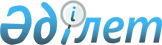 "2006 жылға арналған республикалық бюджет туралы" Қазақстан Республикасының Заңына өзгерістер мен толықтырулар енгізу туралыҚазақстан Республикасының 2006 жылғы 5 шілдедегі N 159 Заңы



      


1-бап.


 "2006 жылға арналған республикалық бюджет туралы" 2005 жылғы 22 қарашадағы Қазақстан Республикасының 
 Заңына 
 (Қазақстан Республикасы Парламентiнiң Жаршысы, 2005 ж., 19-20, 80-құжат) мынадай өзгерiстер мен толықтырулар енгiзілсiн:




      1) 1-бапта:



      1) тармақшада:



      "1 468 225 079" деген цифрлар "1 510 292 399" деген цифрлармен ауыстырылсын;



      "1 302 870 000" деген цифрлар "1 266 685 478" деген цифрлармен ауыстырылсын;



      "37 692 594" деген цифрлар "39 313 436" деген цифрлармен ауыстырылсын;



      "ресми" деген сөз алып тасталсын;



      "119 476 590" деген цифрлар "196 107 590" деген цифрлармен ауыстырылсын;



      2) тармақшадағы "1 476 210 603" деген цифрлар "1 518 760 614" деген цифрлармен ауыстырылсын;



      3) тармақшадағы "-7 985 524" деген цифрлар "-8 468 215" деген цифрлармен ауыстырылсын;



      4) тармақшада:



      "16 578 146" деген цифрлар "16 250 026" деген цифрлармен ауыстырылсын;



      "38 193 533" деген цифрлар "37 865 413" деген цифрлармен ауыстырылсын;



      5) тармақшада:



      "89 200 554" деген цифрлар "101 526 018" деген цифрлармен ауыстырылсын;



      "91 200 554" деген цифрлар "103 526 018" деген цифрлармен ауыстырылсын;



      6) және 7) тармақшалардағы "113 764 224" деген цифрлар "126 244 259" деген цифрлармен ауыстырылсын;




      2) 3-бап "ұйымдарынан" деген сөзден кейiн "2006 жылғы 1 шiлдеге дейiн" деген сөздермен толықтырылсын;




      3) мынадай мазмұндағы 3-1-баппен толықтырылсын:



      "3-1-бап. 2006 жылғы 1 шілдеден бастап 2006 жылға арналған бюджетке түсетiн, Қазақстан Республикасының Ұлттық қорына жiберiлетiн түсiмдердiң көлемдерi 2-1-қосымшаға сәйкес бекiтілсiн.";




      4) мынадай мазмұндағы 3-2-баппен толықтырылсын:



      "3-2-бап. Тiкелей салықтары (жергiлiктi бюджеттерге есептелетiн салықтарды қоспағанда) 2006 жылғы 1 шiлдеден бастап Қазақстан Республикасының Ұлттық қорына есептелетiн шикi мұнай мен газ конденсатын өндiрумен және (немесе) сатумен айналысатын мұнай секторы кәсiпорындарының тiзбесi 2-2-қосымшаға сәйкес бекiтілсiн.";




      5) 4-бап "жекешелендiруден" деген сөзден кейiн "2006 жылғы 1 шiлдеге дейiн" деген сөздермен толықтырылсын;




      6) мынадай мазмұндағы 7-1-баппен толықтырылсын:



      "7-1-бап. 2006 жылға арналған pecпубликалық бюджетте Қазақстан Республикасының Ұлттық қорынан кепiлдiк берілген трансферттiң мөлшері 2006 жылғы 1 шілдеден бастап 76 631 000 мың теңге сомасында көзделсiн.";




      7) 15-бапта:



      екiншi абзацтағы "1 744 097" деген цифрлар "1 642 047" деген цифрлармен ауыстырылсын;



      үшiншi абзацтағы "284 739" деген цифрлар "232 605" деген цифрлармен ауыстырылсын;



      сегiзiншi абзацтағы "арнайы" деген сөз "мiндеттi" деген сөзбен ауыстырылсын;



      оныншы абзацтағы "726 060" деген цифрлар "1 048 816" деген цифрлармен ауыстырылсын;



      он екiншi абзацтағы "332 305" деген цифрлар "240 162" деген цифрлармен ауыстырылсын;




      8) 20-баптың бiрiншi бөлiгiнде:



      бiрiншi абзацтағы "12 698 755" деген цифрлар "16 317 590" деген цифрлармен ауыстырылсын;



      үшiншi абзацтағы "3 541 841" деген цифрлар "3 532 939" деген цифрлармен ауыстырылсын;



      алтыншы абзацтағы "841 705" деген цифрлар "895 513" деген цифрлармен ауыстырылсын;



      жетiншi абзацтағы "460 691" деген цифрлар "1 576 970" деген цифрлармен ауыстырылсын;



      он бiрiншi абзацтағы "теңге сомасында ағымдағы нысаналы трансферттер көзделгенi ескерiлсiн." деген сөздер "теңге;" деген сөзбен ауыстырылып, мынадай мазмұндағы он екiншi абзацпен толықтырылсын:



      "жалпы орта білім беретiн мемлекеттiк мекемелердегi физика, химия, биология кабинеттерiн оқу жабдығымен жарақтандыруға - 2 457 650 мың теңге сомасында ағымдағы нысаналы трансферттер көзделгенi ескертілсiн.";




      9) 28-баптағы "5 650 000" деген цифрлар "5 944 048" деген цифрлармен ауыстырылсын;




      10) 31-бап "қорына" деген сөзден кейiн "2006 жылғы 1 шілдеге дейiн" деген сөздермен толықтырылсын;




      11) 32-баптағы "16 358 913" деген цифрлар "19 437 035" деген цифрлармен ауыстырылсын;




      12) 33-бапта:



      "1 578 773" деген цифрлар "1 632 442" деген цифрлармен ауыстырылсын;



      "1 370 749" деген цифрлар "1 424 418" деген цифрлармен ауыстырылсын;




      13) 36-баптағы "212 500" деген цифрлар "149 806" деген цифрлармен ауыстырылсын;




      14) 37-баптағы "37 971" деген цифрлар "49 224" деген цифрлармен ауыстырылсын;




      15) 39-бап алып тасталсын;




      16) көрсетiлген заңға 1 және 5-қосымшалар осы Заңға 1 және 2-қосымшаларға сәйкес редакцияда жазылсын;




      17) осы Заңға 3 және 4-қосымшаларға сәйкес, көрсетiлген Заңға 2-1 және 2-2-қосымшалармен толықтырылсын.




      


2-бап.


 Осы Заң 2006 жылғы 1 қаңтардан бастап қолданысқа енгiзiледi.

      

Қазақстан Республикасының




      Президенті





                                          "2006 жылға арналған   



                                      республикалық бюджет туралы"



                                       Қазақстан Республикасының



                                         Заңына өзгерістер мен



                                       толықтырулар енгізу туралы"



                                         2006 жылғы 5 шілдедегі



                                            N 159-ІІІ Заңына



                                                 1-ҚОСЫМША

                                          "2006 жылға арналған



                                      республикалық бюджет туралы"



                                       Қазақстан Республикасының



                                        2005 жылғы 22 қарашадағы



                                             N 88-ІІІ Заңына



                                                 1-ҚОСЫМША


            2006 жылға арналған республикалық бюджет




___________________________________________________________________



Санаты                     Атауы                         Сомасы,



  Сыныбы                                                мың теңге



    Ішкi сыныбы



___________________________________________________________________



   1                         2                              3



___________________________________________________________________



         І. Кірістер             

                    1510292399



1         Салықтық түсiмдер        

                     1266685478



  01     Табыс салығы   

                               560485520



    1     Корпорациялық табыс салығы                     560485520



  05     Тауарларға, жұмыстарға және қызметтерге

    609657826



         салынатын iшкi салықтар




    1     Қосылған құн салығы           

                 456753448



    

2     Акциздер                                        11994383




    3     Табиғи және басқа ресурстарды пайдаланғаны     140344198




          үшін түсетін түсімдер




    4     Кәсіпкерлік және кәсіби қызметті жүргізгені       565797




          үшін алынатын алымдар




  06     Халықаралық сауда мен сыртқы операцияларға

  91297619



          

салынатын салықтар




    1     Кеден төлемдерi                                

 80120441



    

2     Халықаралық сауда мен операцияларға             11177178




          салынатын басқа да салықтар




  07      Басқа да салықтар          

                    38684



    1     Басқа да салықтар   

                               38684



  08     Заңдық мәндi іс-әрекеттердi жасағаны        

 5205829



         және (немесе) құжаттар бергенi үшiн




         оған уәкiлеттiгi бар мемлекеттiк




         органдар немесе лауазымды адамдар




         алатын мiндеттi төлемдер




    1     Мемлекеттiк баж                                 

 5205829



2         Салықтық емес түсімдер                          39313436




   

01

     

Мемлекет меншігінен түсетін түсімдер

        31119727



    

1

     

Мемлекет кәсіпорындардың таза кірісі




          бөлігіндегі түсімдер                             1059400




    3     Мемлекет меншігіндегі акциялардың




          мемлекеттік пакетіне дивидендтер                 5106063




    4     Мемлекеттік меншіктегі заңды тұлғаларға қатысу      5080




          үлесіне кірістер




    5     Мемлекет меншігіндегі мүлікті жалға беруден     19433297




          түсетін кірістер




    6     Бюджет қаражатын банк шоттарына орналастыр-       882634




          ғаны үшін сыйақылар (мүдделер)




    7     Мемлекеттік бюджеттен берілген кредиттер         1533846




          бойынша сыйақылар (мүдделер)




    9     Мемлекеттік меншіктен түсетін өзге де кірістер   3099407




  

02

      

Мемлекеттiк бюджеттен қаржыландырылатын

      1436922



          

мемлекеттiк мекемелердiң тауарларды




          

(жұмыстарды, қызметтерді)




         

 өткiзуiнен түсетiн түсiмдер




    

1     Мемлекеттiк бюджеттен қаржыландырылатын          

1436922



          мемлекеттiк мекемелердiң тауарларды (жұмыстар-




          ды, қызметтердi) өткiзуiнен түсетiн түсiмдер




  

03

      

Мемлекеттік бюджеттен қаржыландырылатын

       129680



          

мемлекеттiк мекемелер ұйымдастыратын мемле-




          

кеттiк сатып алуды өткiзуден түсетiн ақша




          

түсiмдерi




    

1     Мемлекеттiк бюджеттен қаржыландырылатын мемле-    129680




          кеттік мекемелер ұйымдастыратын мемлекеттiк




          сатып алу өткiзуден түсетiн ақша түсiмдерi




  

04

      

Мемлекеттiк бюджеттен қаржыландырылатын,

      754383



          

сондай-ақ Қазақстан Республикасы Ұлттық




          

Банкiнiң бюджетiнен (шығыстар сметасынан)




          

ұсталатын және қаржыландырылатын мемлекет-




          

тiк мекемелер салатын айыппұлдар, өсімпұл-




          

дар, санкциялар, өндiрiп алулар




    

1     Мемлекеттiк бюджеттен қаржыландырылатын,          754383




          сондай-ақ Қазақстан Республикасы Ұлттық Банкi-




          нiң бюджетiнен (шығыстар сметасынан) ұсталатын




          және қаржыландырылатын мемлекеттiк мекемелер




          салатын айыппұлдар, өсімпұлдар, санкциялар,




          өндiрiп алулар




  

05

      

Гранттар

                                        1589885



    

2

     

Қаржылық көмек                                   

1589885



  

06

      

Басқа да салықтық емес түсiмдер

               4282839



    

1     Басқа да салықтық емес түсiмдер                  

4282839



3         Негiзгi капиталды сатудан түсетiн түсiмдер       8185895



  

01

      

Мемлекеттiк мекемелерге бекiтiлген      

      126534



          

мемлекеттiк мүлiктi сату




    

1     Мемлекеттiк мекемелерге бекiтiлген мемлекет-      126534




          тiк мүлiктi сату




  

02     Мемлекеттiк материалдық резервтен тауар- 

    8059361



          

лар сату




    

1     Мемлекеттiк материалдық резервтен тауарлар       8059361




          caту




4         Ресми трансферттердің түсiмдері                196107590



  

01

      

Төмен тұрған мемлекеттік басқару органда-

  119476590



          

рынан алынатын трансферттер




    

1     Облыстық бюджеттерден, Астана және Алматы      

119476590



          

қалаларының бюджеттерiнен алынатын




          трансферттер




  04     Ұлттық қордан түсімдер

                        76631000



    1     Күрделі нысаналы трансферттер                   76631000




____________________________________________________________________



____________________________________________________________________



Функционалдық топ                                         Сомасы,



   Әкімші                  Атауы                         мың теңге



       Бағдарлама



____________________________________________________________________



        1                    2                               3



____________________________________________________________________



           

ІІ.

 

Шығындар 

                                1518760614



01         Жалпы сипаттағы мемлекеттiк қызметтер           81332317




  101      Қазақстан Республикасы Президентінiң             1244138




           Әкiмшілігі




      001  Мемлекет басшысының қызметін қамтамасыз ету      1076729



      002  Мемлекеттiң iшкi және сыртқы саясатының            79398



           стратегиялық аспектілерiн болжамды-талдамалық



           қамтамасыз ету



      003  Мұрағат қорының, баспа басылымдарының              88011



           сақталуын қамтамасыз ету және оларды арнайы



           пайдалану



   102     Қазақстан Республикасы Парламентiнiң             5096578




           Шаруашылық басқармасы




      001  Қазақстан Республикасы Парламентiнiң             4636578



           қызметін қамтамасыз ету



      002  Заң жобалары мониторингінің автоматтан-            60000



           дырылған жүйесін құру



      003  Қазақстан Республикасы Парламентінің              400000



           Шаруашылық басқармасы объектілерін салу



           және қайта жаңарту



   104     Қазақстан Республикасы Премьер-Министрiнiң       1237764




           Кеңсесi




      001  Қазақстан Республикасы Премьер-Министрiнiң       1237764



           қызметін қамтамасыз ету



   106     Адам құқықтары жөніндегі ұлттық орталық            30324




      001  Адам құқықтары жөніндегі уәкілдің                  30324



           қызметін қамтамасыз ету



   201     Қазақстан Республикасы Ішкі iстер                   7330




           министрлiгi




      002  Елдің қоғамдық тәртіп саласындағы саяси             7330



           мүдделерiн қамтамасыз ету



   204     Қазақстан Республикасы Сыртқы iстер             14705037




           министрлiгi




      001  Сыртқы саяси қызметті қамтамасыз ету            10547038



      002  Халықаралық ұйымдарға және басқа да              1618035



           халықаралық органдарға қатысу



      003  Мемлекеттiк шекараны делимитациялау және          171253



           демаркациялау



      005  Шетелдік іссапарлар                               800336



      009  Қазақстан Республикасының дипломатиялық          1555455



           өкілдіктерін орналастыру үшін шетелде



           жылжымайтын мүлік объектілерін сатып алу



           және салу



      010  Қазақстан Республикасының шетелдік мемлекет-       12920



           терге заңсыз әкелінген және саудалаудың



           құрбандары болған, сондай-ақ шет елдерде



           басқа қылмыстардан зардап шеккен және



           форс-мажорлық жағдайларда қалған азаматтарына



           қаржылық көмек көрсету



   217     Қазақстан Республикасы Қаржы министрлiгi        32356424




      001  Мемлекеттік бюджеттің атқарылуын және оның      25999350



           атқарылуына бақылауды қамтамасыз ету



      002  Инвестициялық жобалардың аудитін жүзеге асыру      12100



      003  Тарату және банкроттық рәсімдерді жүргізу         105002



      007  Қазақстан Республикасы Қаржы министрлігі          867551



           органдарының ақпараттық жүйелерін құру және



           дамыту



      015  Сенімді тұлғалардың (агенттердің) қызметте-        68290



           ріне ақы төлеу



      016  Жекешелендiру, мемлекеттік мүлiктi басқару,       585000



           жекешелендiруден кейiнгi қызмет, осымен



           және кредит беруге байланысты дауларды



           реттеу, кредиттер және мемлекеттік



           кепiлдiктер бойынша мiндеттемелердi орындау



           есебiнен алынған немесе өндiрiп алынған мүлiктi



           есепке алу, сақтау



      017  "Министрліктер үйі" ғимаратын күтіп ұстау және    287226



           сақтандыру



      019  Жеңілдікті тұрғын үй кредиттері бойынша            49224



           бағамдық айырманы төлеу



      024  Тұрғын үй құрылыс жинақ салымдары бойынша         149806



           сыйлықақылар төлеу



      026  Кедендік бақылау және кедендік инфрақұрылым      2222920



           объектілерін салу



      104  Нашақорлыққа және есірткі бизнесіне                49606



           қарсы күрес



      112  "Электрондық үкімет" құру                        1960349



   220     Қазақстан Республикасы Экономика және            2729257




           бюджеттiк жоспарлау министрлігі




      001  Стратегиялық, орта мерзімді экономикалық          597547



           және бюджеттік жоспарлау саласындағы



           уәкілетті органның қызметін қамтамасыз ету



      005  Жұмылдыру әзірлігі                                 20260



      008  Ақша-кредит саясатының инфляцияны тежеу           100000



           бөлігінде қамтамасыз етуге жәрдемдесу



      010  Қазақстан Республикасының егемен кредиттік         25730



           рейтингін қайта қарау мәселелері бойынша



           халықаралық рейтинг агенттіктерімен өзара



           іс-қимыл жасау



      011  Экономика және ұлттық қауіпсіздік саласындағы    1965720



           зерттеулер



      112  "Электрондық үкімет" құру                          20000



   225     Қазақстан Республикасы Бiлiм және ғылым          7649971




           министрлiгi




      002  Iргелi және қолданбалы ғылыми зерттеулер         7238963



      005  Ғылыми объектілерді салу және қайта жаңарту       341681



      007  Мемлекеттік сыйлықтар және стипендиялар            69327



   406     Республикалық бюджеттiң атқарылуын бақылайтын     205868




           есеп комитетi




      001  Республикалық бюджеттің атқарылуын бақылауды      205868



           қамтамасыз ету



   

600     Қазақстан Республикасы Алматы қаласының өңірлік  1437202




           қаржы орталығының қызметін реттеу агенттігі




      001  Алматы қаласындағы өңірлік қаржы орталығын       1437202



           реттеу жөніндегі уәкілетті органның қызметін



           қамтамасыз ету



   603     Қазақстан Республикасы Ақпараттандыру және       3414737




           байланыс агенттігі




      001  Ақпараттандыру және байланыс саласындағы          325931



           уәкілетті органның қызметін қамтамасыз ету



      003  Ақпараттандыру және байланыс саласындағы           29313



           қолданбалы ғылыми зерттеулер



      010  Ведомствоаралық ақпараттық жүйелердің             269459



           жұмыс істеуін қамтамасыз ету



      112  "Электрондық үкімет" құру                        2790034



   606     Қазақстан Республикасы Статистика                3546389




           агенттігi




      001  Статистика саласындағы уәкілетті органның        2645457



           қызметін қамтамасыз ету



      002  Статистикалық ақпаратты өңдеу және тарату         876495



      004  Мемлекеттiк статистика саласындағы қолданбалы      24437



           ғылыми зерттеулер



   608     Қазақстан Республикасы Мемлекеттiк қызмет         669821




           iстерi агенттiгi




      001  Мемлекеттiк қызмет саласындағы уәкілетті          349082



           органның қызметін қамтамасыз ету



      002  Республиканың мемлекеттiк қызмет кадрларын         83578



           ақпараттандыру және тестілеу жүйесiнiң



           жұмыс iстеуi



      003  Мемлекеттік басқару және мемлекеттік қызмет         6000



           саласындағы қолданбалы ғылыми-зерттеулер



      006  Мемлекеттік қызметшілердің шетелдерде             231161



           біліктілігін арттыру



   637     Қазақстан Республикасы Конституциялық Кеңесi

      138591



      001  Қазақстан Республикасы Конституциялық             138591



           Кеңесiнің қызметін қамтамасыз ету



   690     Қазақстан Республикасы Орталық сайлау             795207




           комиссиясы




      001  Сайлау өткiзуді ұйымдастыру                       795207



   694     Қазақстан Республикасы Президентінің Іс          6067679




           басқармасы




      001  Мемлекет басшысының, Премьер-Министрдің және     5867382



           мемлекеттік органдардың басқа да лауазымды



           адамдарының қызметін қамтамасыз ету



      009  Мемлекеттiк органдар үшiн автомашиналар паркiн    200297



           жаңарту




02        Қорғаныс



                                    

   97867120



   

202     Қазақстан Республикасы Төтенше жағдайлар        20109594




           министрлігі




      

001  Төтенше жағдайлардың алдын алу, жою және         4382661



           мемлекеттік материалдық резерв жүйесін



           басқару саласындағы уәкілетті органның



           қызметін қамтамасыз ету



      002  Табиғи және техногендік сипаттағы төтенше       14372999



           жағдайларды жоюды ұйымдастыру



      003  Төтенше жағдайлардан қорғау объектілерін         1243420



           салу мен қайта жаңарту



      004  Өрт қауіпсіздігі саласында сынақтарды талдау        9904



           және жүргізу



      007  Мемлекеттік органдар мен мекемелер мамандарын      10514



           төтенше жағдай ахуалында іс-әрекет жасауға



           даярлау



      009  Төтенше жағдайлар саласындағы қолданбалы           90096



           ғылыми зерттеулер



   208     Қазақстан Республикасы Қорғаныс министрлiгi     76118754




      001  Қарулы Күштердің жеке құрамын, қару-жарақта-    46153441



           рын, әскери және өзге де техникаларын,



           жабдықтарын, жануарларын және инфрақұрылымын



           күтіп-ұстау



      002  Қарулы Күштер қызметінің негізгі түрлерін       11064268



           қамтамасыз ету



      003  Қарулы Күштердің ақпараттық жүйелерін құру        705211



      004  Қарулы Күштердің инфрақұрылымын дамыту           4336087



      006  Қару-жарақ, әскери және өзге де техниканы,       8847846



           байланыс жүйелерін жаңғырту және сатып алу



      007  Полигондарды жалға беру туралы мемлекетара-      2870287



           лық шарттарға сәйкес қару-жарақ пен әскери



           техниканы жеткізу және жөндеу



      008  Қорғаныс сипатындағы қолданбалы ғылыми            125346



           зерттеулер мен тәжірибе-конструкторлық



           жұмыстар



      015  Әскерге шақырылғанға дейінгілерді әскери-         100000



           техникалық мамандықтар бойынша даярлау



      016  Қарулы Күштерді материалдық-техникалық           1916268



           қамтамасыз ету



   678     Қазақстан Республикасы Республикалық ұланы       1638772




      001  Қорғалатын адамдардың қауiпсiздiгiн              1488772



           қамтамасыз етуге және салтанатты рәсiмдерді



           орындауға қатысу



      002  Республикалық ұлан объектілерін салу               50000



      005  Әскери қызметшілерді тұрғын үймен                 100000



           қамтамасыз ету




03        Қоғамдық тәртіп, қауіпсіздік, құқық,  


     147244665



           


сот, қылмыстық-атқару қызметі





   104     Қазақстан Республикасы Премьер-Министрінің        487444




           Кеңсесі




      002  Мемлекеттік органдарда ақпараттық қауіпсіздікті   177175



           ұйымдастыру және қамтамасыз ету



      003  Мемлекеттiк мекемелерді фельдъегерлік             310269



           байланыспен қамтамасыз ету



   201     Қазақстан Республикасы Ішкі iстер               44761358




           министрлiгi




      001  Республикалық деңгейде қоғамдық тәртiптi        35401007



           қорғау және қоғамдық қауiпсiздiктi



           қамтамасыз ету



      003  Қылмыстық процеске қатысатын адамдардың           218189



           құқықтары мен бостандықтарын қорғауды



           қамтамасыз ету



      004  Арнайы және әскери тасымалдар                     163376



      005  Облыстық бюджеттерге, Астана және Алматы



           қалаларының бюджеттеріне көші-қон полиция-



           сының штат санын ұлғайтуға берілетін



           ағымдағы нысаналы трансферттер                    240162



      007  Қоғамдық тәртіп және қоғамдық қауіпсіздік         252650



           объектілерін салу, қайта жаңарту



      009  3-мемлекеттік жоба                               2000881



      016  Жүргiзушi куәлiктерiн, көлiк құралдарын          4407849



           мемлекеттiк тiркеу үшiн қажет құжаттарды



           және нөмiр белгiлерiн дайындау



      017  Қазақстан Республикасы Iшкi iстер                 770272



           министрлiгiнiң iшкi әскерлерi әскери



           бөлiмдерiнiң жауынгерлiк дайындығын арттыру



      018  Қазақстан Республикасына келетін шетелдік          40400



           азаматтарды көші-қон карточкаларымен



           қамтамасыз ету



      104  Нашақорлыққа және есірткі бизнесіне қарсы күрес   340646



      110  Терроризмге және экстремизм мен сепаратизмнің     925926



           басқа да көріністеріне қарсы күрес



   221     Қазақстан Республикасы Әділет министрлігі       27995898




      001  Мемлекеттің қызметін құқықтық қамтамасыз ету     7653063



      002  Сот сараптамаларын жүргiзу                        667617



      003  Сотталғандарды ұстау                            11328825



      004  Қылмыстық-атқару жүйесi объектілерін салу        2181780



           және қайта жаңарту



      005  Сотта адвокаттардың заңгерлік көмек көрсетуі      159193



      006  Құқықтық насихат                                   71501



      008  Зияткерлік саланы дамытуды мемлекеттік қолдау      32000



      010  Халыққа "жалғыз терезе" қағидаты бойынша қызмет  2408680



           көрсететін орталықтардың қызметін қамтамасыз



           ету



      011  Түзету мекемелерінде СПИД індетіне қарсы            3042



           іс-қимыл



      012  Тергеу-қамауға алынған адамдарды ұстау           2676568



      013  Тергеу изоляторларында СПИД індетіне қарсы          1000



           іс-қимыл



      015  Қазақстан Республикасы азаматтарының              810199



           төлқұжаттары мен жеке куәліктерін дайындау



      104  Нашақорлыққа және есiрткi бизнесiне қарсы күрес     2430



   410     Қазақстан Республикасы Ұлттық қауiпсiздiк       47978113




           комитеті




      001  Ұлттық қауiпсiздiктi қамтамасыз ету             43170840



      002  Ұлттық қауіпсіздік жүйесін дамыту бағдарламасы   4807273



   501     Қазақстан Республикасы Жоғарғы Соты             11276798




      001  Сот жүйесі органдарының қызметін қамтамасыз ету 10747537



      002  Қазақстан Республикасы сот жүйесi органдарының     99360



           бiрыңғай автоматтандырылған ақпараттық-талдау



           жүйесін құру



      004  Судьяларды тұрғын үймен қамтамасыз ету            347320



      005  Жекелеген негіздемелер бойынша республикалық       82581



           меншікке түскен мүлікті бағалау, сақтау және



           сату



   502     Қазақстан Республикасы Бас прокуратурасы         8345403




      001  Қазақстан Республикасында заңдардың және заңға   7564501



           тәуелді актілердің дәлме-дәл және бірізді



           қолданылуына жоғары қадағалауды жүзеге асыру



      002  Криминалдық және жедел есеп жүргiзу жөніндегі       3335



           мемлекетаралық ақпараттық өзара іс-қимыл



      003  Қазақстан Республикасы Бас прокуратурасының       777567



           Құқықтық статистика және арнаулы есепке алу



           комитетінің ақпараттық жүйесiн құру



   618     Қазақстан Республикасы Экономикалық қылмысқа     4798585




           және сыбайлас жемқорлыққа қарсы күрес




           агенттiгi (қаржы полициясы)




      001  Экономикалық қылмысқа және сыбайлас жемқор-      4671993



           лыққа қарсы күрес жөніндегі уәкілетті



           органның қызметін қамтамасыз ету



      002  Қылмыстық процеске қатысатын адамдардың           122342



           құқықтары мен бостандықтарын қорғауды



           қамтамасыз ету



      104  Нашақорлыққа және есiрткi бизнесiне қарсы күрес     4250



   

678     Қазақстан Республикасы Республикалық ұланы         75000




      110  Терроризмге және экстремизм мен сепаратизмнің      75000




           басқа да көріністеріне қарсы күрес




   680     Қазақстан Республикасы Президентінің Күзет       1526066




           қызметі




      001  Мемлекет басшылары мен жекелеген лауазымды       1526066



           адамдардың қауiпсiздiгiн қамтамасыз ету




04        Бiлiм беру  



     

                             101542826



   201     Қазақстан Республикасы Ішкі істер                2593893




           министрлігі




      010  Орта кәсіптік білімді мамандар даярлау            523329



      011  Кадрлардың бiлiктiлiгiн арттыру және              111370



           қайта даярлау



      012  Жоғары кәсіптік білімді мамандар даярлау         1662106



      013  Білім беру объектілерін салу және                 297088



           қайта жаңарту



   

202

     

Қазақстан Республикасы Төтенше жағдайлар          227650




           министрлігі




      006  Жоғары кәсіптік білімді мамандар даярлау          

227650




   205     Қазақстан Республикасы Туризм және спорт         1737747




           министрлігі




      002  Спорт бойынша білім беру объектілерін салу        942690



           және қайта жаңарту



      003  Спортта дарындылық көрсеткен балаларды оқыту      674184



           және тәрбиелеу



      004  Орта кәсіптік білімді мамандар даярлау            120873



  

 206     Қазақстан Республикасы Мәдениет және ақпарат       37619




           министрлігі




      020  Мемлекеттік мәдениет ұйымдары кадрларының          37619



           біліктілігін арттыру және оларды қайта даярлау



   208     Қазақстан Республикасы Қорғаныс министрлiгi      4440698




      005  Білім берудің мамандандырылған ұйымдарында        191691



           

жалпы білім беру



      010  Орта кәсiптiк білiмдi мамандар даярлау            356808



      011  Жоғары және жоғары оқу орнынан кейінгі           3892199



           кәсіптік білімді мамандар даярлау



   212     Қазақстан Республикасы Ауыл шаруашылығы            94000




           министрлігі




 

     007  С.Сейфуллин атындағы Қазақ мемлекеттік             94000



           агротехникалық университеті техника



           факультетінің оқу корпусын салу



   

213     Қазақстан Республикасы Еңбек және халықты           2881




           әлеуметтік қорғау министрлігі




      022  Халықты әлеуметтік қорғаудың мемлекеттік            2881



           ұйымдары кадрларының біліктілігін арттыру



           және оларды қайта даярлау



   

220

     

Қазақстан Республикасы Экономика және             123772




           бюджеттік жоспарлау министрлігі




      042  Экономика саласындағы басшы қызметкерлердің       123772



           біліктілігін арттыру



   221     Қазақстан Республикасы Әділет министрлігі         448395




      007  Орта кәсiптiк бiлiмдi мамандар даярлау            155126



      016  Жоғары кәсіптік білімді мамандар даярлау          261383



      017  Кадрлардың біліктілігін арттыру және оларды        31886



           қайта даярлау



   225     Қазақстан Республикасы Білім және ғылым         84250866




           министрлігі




      001  Білім және ғылым саласындағы уәкілетті            950238



           органның қызметін қамтамасыз ету



      008  Білім беру ұйымдары үшін оқулықтар мен оқу-       555825



           әдістемелік кешендерін әзірлеу және тәжірибеден



           өткізу, білім беру саласында қызмет көрсететін



           республикалық ұйымдар және шетелдегі қазақ



           диаспорасы үшін оқу әдебиетін шығару және



           жеткізу, сондай-ақ Байқоңыр қаласында қазақ



           тілінде оқытатын мектептер үшін ресейлік



           оқулықтар мен оқу-әдістемелік кешендерді



           аудару және басып шығару



      009  Дарынды балаларды оқыту және тәрбиелеу           1473279



      010  Республикалық мектеп олимпиадаларын,              396044



           конкурстарды, республикалық маңызы бар



           мектептен тыс іс-шараларды өткізу



      011  Білім беру және ғылым объектілерін салу және     6456959



           қайта жаңарту



      012  Облыстық бюджеттерге, Астана және Алматы        14038160



           қалаларының бюджеттеріне білім беру



           объектілерін салуға және қайта жаңартуға



           берілетін нысаналы даму трансферттері



      013  Орта кәсiптiк бiлiмдi мамандар даярлау            674916



      014  Бiлiм беру саласындағы қолданбалы ғылыми          121054



           зерттеулер



      015  Облыстық бюджеттерге, Астана және Алматы         2457650



           қалаларының бюджеттеріне жалпы орта білім



           беретін мемлекеттік мекемелердегі физика,



           химия, биология кабинеттерін оқу жабдығымен



           жарақтандыру



      016  Облыстық бюджеттерге, Астана және Алматы         1434409



           қалаларының бюджеттеріне жергілікті атқарушы



           органдардың мемлекеттік тапсырысы негізінде



           кәсіптік орта оқу орындарында оқитын



           студенттердің стипендияларын төлеуге



           берілетін ағымдағы нысаналы трансферттер



      017  Мәдениет пен өнер саласында үзіліссiз оқуды      1348764



           қамтамасыз ету



      020  Жоғары және жоғары оқу орнынан кейінгі          37527870



           кәсіптік білімді мамандар даярлау



      023  Мемлекеттік білім беру ұйымдарындағы              140350



           кадрлардың бiлiктiлiгiн арттыру және



           қайта даярлау



      025  Білім беру жүйесін әдістемелік қамтамасыз ету     684472



           және білім беру қызметтерінің сапасын талдау



      027  Ұлттық тестілеу жүйесі                            578688



      028  Облыстық бюджеттерге, Астана және Алматы         6269751



           қалаларының бюджеттеріне жалпы орта білім



           беретін мемлекеттік мекемелердің бірүлгі



           штаттарын ұстауды қамтамасыз етуге



           берілетін ағымдағы нысаналы трансферттер



      029  Облыстық бюджеттерге, Астана және Алматы         3532939



           қалаларының бюджеттеріне жаңадан пайдалануға



           берілетін білім беру объектілерін ұстауға



           берілетін ағымдағы нысаналы трансферттер



      030  Облыстық бюджеттерге, Астана және Алматы          204844



           қалаларының бюджеттеріне жергілікті атқарушы



           органдардың мемлекеттік тапсырысы негізінде



           кәсіптік орта оқу орындарында оқып жатқандар



           үшін жол жүруге өтемақы төлеуге берілетін



           ағымдағы нысаналы трансферттер



      031  Алматы облысының облыстық бюджетіне және         1250000



           Алматы қаласының бюджетіне білім беру



           объектілерінің сейсмотұрақтылығын күшейту үшін



           берілетін нысаналы даму трансферттері



      033  Облыстық бюджеттерге балалардың тамақтану, өмір



           сүру және тест пункттеріне жеткізілуін



           ұйымдастыруға ағымдағы нысаналы трансферттер      102102



      034  Облыстық бюджеттерге, Астана және Алматы          500000



           қалаларының бюджеттеріне жалпы орта білім



           беретін мемлекеттік мекемелерді Интернетке



           қосуға және трафигіне ақы төлеуге берілетін



           ағымдағы нысаналы трансферттер



      035  Облыстық бюджеттерге, Астана және Алматы          895513



           қалаларының бюджеттеріне жалпы орта білім



           беретін мемлекеттік мекемелердің кітапхана



           қорларын жаңарту үшін оқулықтар мен оқу-



           әдістемелік кешендерді сатып алуға және



           жеткізуге берілетін ағымдағы нысаналы



           трансферттер



      036  Облыстық бюджеттерге, Астана және Алматы         1576970



           қалаларының бюджеттеріне жалпы орта білім



           беретін мемлекеттік мекемелерде лингафондық



           және мультимедиалық кабинеттер құруға



           берілетін ағымдағы нысаналы трансферттер



      037  Облыстық бюджеттерге, Астана және Алматы          286100



           қалаларының бюджеттеріне жалпы бастауыш



           кәсіби білім беретін мемлекеттік



           мекемелердің материалдық-техникалық базасын



           нығайтуға берілетін ағымдағы нысаналы



           трансферттер



      038  Облыстық бюджеттерге, Астана және Алматы          503440



           қалаларының бюджеттеріне облыстық (қалалық)



           педагог кадрлардың біліктілігін арттыру



           институттарының педагог қызметкерлерін қайта



           даярлауға және олардың біліктілігін арттыруға



           берілетін ағымдағы нысаналы трансферттер



      039  Облыстық бюджеттерге, Астана және Алматы           75000



           қалаларының бюджеттеріне облыстық (қалалық)



           педагог кадрлардың біліктілігін арттыру



           институттарының материалдық-техникалық



           базасын нығайтуға берілетін ағымдағы нысаналы



           трансферттер



      048  Қостанай облысының облыстық бюджетіне Арқалық     207806



           қаласындағы кәсіптік бастауыш және орта білім



           оқушыларына арналған жатақхананы қайта жөндеуге



           берілетін нысаналы даму трансферттері



      104  Нашақорлыққа және есірткі бизнесіне қарсы күрес     7723



   226     Қазақстан Республикасы Денсаулық сақтау          6797140




           министрлiгi




      002  Орта кәсiптiк бiлiмдi мамандар даярлау            153557



      003  Жоғары және жоғары оқу орнынан кейінгі           4383580



           кәсіптік білімді мамандар даярлау



      013  Облыстық бюджеттерге, Астана және Алматы          207638



           қалаларының бюджеттеріне жергілікті атқарушы



           органдардың мемлекеттік тапсырысы негізінде



           кәсіптік орта оқу орындарында оқитын студент-



           тердің стипендияларын төлеуге берілетін



           ағымдағы нысаналы трансферттер



      014  Мемлекеттік денсаулық сақтау ұйымдары кадрла-     561663



           рының біліктілігін арттыру және қайта даярлау



      021  Облыстық бюджеттерге, Астана және Алматы           27761



           қалаларының бюджеттеріне жергілікті атқарушы



           органдардың мемлекеттік тапсырысы негізінде



           кәсіптік орта оқу орындарында оқып жатқандар



           үшін жол жүруге өтемақы төлеуге берілетін



           ағымдағы нысаналы трансферттер



      026  Білім беру объектілерін салу және қайта жаңарту  1195000



      039  Облыстық бюджеттерге, Астана және Алматы           77178



           қалаларының бюджеттеріне мемлекеттік тапсырыс



           шеңберінде орта кәсіптік білім беру ұйымдарына



           оқыту құнын ұлғайту және қосымша қабылдау



           бойынша шығыстарды өтеуге берілетін ағымдағы



           нысаналы трансферттер



      040  Облыстық бюджеттерге, Астана және Алматы          190763



           қалаларының бюджеттеріне медицина кадрларын,



           сондай-ақ денсаулық сақтау саласындағы



           менеджерлерді қайта даярлауға және олардың



           біліктілігін арттыруға берілетін ағымдағы



           нысаналы трансферттер



   608     Қазақстан Республикасы Мемлекеттiк қызмет         494977




           iстерi агенттiгi




      004  Мемлекеттік қызметшілерді даярлау, қайта даярлау  494977



           және бiлiктiлiгiн арттыру



   618     Қазақстан Республикасы Экономикалық қылмысқа      283193




           және сыбайлас жемқорлыққа қарсы күрес агенттігі




           (қаржы полициясы)




      004  Жоғары кәсіптік білімді мамандар даярлау          283193



   678     Қазақстан Республикасы Республикалық ұланы          2060




      004  Жоғары кәсіптік білімді мамандар даярлау            2060



   

694

     

Қазақстан Республикасы Президентінің Іс             7935




           басқармасы




      

011  Дәрігерлерді шетелдерде қайта даярлау және          7935



           мамандандыру




05        Денсаулық сақтау  



                            81428450




   201     Қазақстан Республикасы Ішкi iстер                 915688




           министрлігі




      014  Әскери қызметшiлердi, құқық қорғау органдарының   915688



           қызметкерлерiн және олардың отбасы мүшелерiн



           емдеу



   208     Қазақстан Республикасы Қорғаныс министрлiгi      1375692




      012  Әскери қызметшiлердi және олардың отбасы         1375692



           мүшелерін емдеу



   225     Қазақстан Республикасы Бiлiм және ғылым           209751




           министрлiгi




      019  Балаларды оңалту                                  209751



   226     Қазақстан Республикасы Денсаулық сақтау         76974661




           министрлiгi




      001  Денсаулық сақтау саласындағы уәкілетті           1449395



           органның қызметін қамтамасыз ету



      005  Облыстық бюджеттерге, Астана қаласының          11145997



           бюджетіне денсаулық сақтау объектілерін салуға



           және қайта жаңартуға берілетін нысаналы



           даму трансферттері



      006  Республикалық деңгейде халықтың                  1855046



           санитарлық-эпидемиологиялық салауаттылығы



      007  Республикалық денсаулық сақтау ұйымдары үшін      330825



           қанды, оның компоненттерін және препараттарын



           өндіру



      008  Арнайы медицина резервін сақтау                    17242



      009  Денсаулық сақтау саласындағы қолданбалы          1975267



           ғылыми зерттеулер



      010  Жоғары мамандандырылған медициналық көмек        6528933



           көрсету



      011  Туберкулезбен ауыратындарға мамандандырылған      853333



           және санаторий-сауықтыру медициналық



           көмек көрсету



      012  Ана мен баланы қорғау                            2682922



      016  Денсаулық сақтау объектілерін салу және         14914693



           қайта жаңарту



      017  Сот-медицина сараптамасы                         1343094



      018  Денсаулық сақтау саласында тарихи мұра              8774



           құндылықтарын сақтау



      019  Денсаулық сақтаудың ақпараттық жүйелерін құру     883415



      022  Облыстық бюджеттерге, Астана және Алматы         1076249



           қалаларының бюджеттеріне созылмалы ауруларды



           амбулаториялық емдеу кезінде диспансерлік



           есепте тұрған балалар мен жасөспірімдерді



           дәрілік заттармен қамтамасыз етуге берілетін



           ағымдағы нысаналы трансферттер



      023  Ауылдық (селолық) жерлердегі денсаулық сақтауда   439936



           ұтқыр және телемедицинаны дамыту



      024  Облыстық бюджеттерге, Астана және Алматы         1849975



           қалаларының бюджеттеріне азаматтардың жекелеген



           санаттарын амбулаториялық емдеу деңгейінде



           жеңілдікті жағдайларда дәрілік заттармен



           қамтамасыз етуге берілетін ағымдағы нысаналы



           трансферттер



      027  Облыстық бюджеттерге, Астана және Алматы          283776



           қалаларының бюджеттеріне жаңадан пайдалануға



           берілетін денсаулық сақтау объектілерін ұстауға



           берілетін ағымдағы нысаналы трансферттер



      028  Облыстық бюджеттерге, Астана және Алматы         5135931



           қалаларының бюджеттеріне дәрілік заттарды,



           вакциналарды және басқа иммундық-биологиялық



           препараттарды сатып алуға берілетін



           ағымдағы нысаналы трансферттер



      029  Облыстық бюджеттерге, Астана және Алматы         1703500



           қалаларының бюджеттеріне облыстық санитарлық-



           эпидемиологиялық орталықтардың материалдық-



           техникалық базасын нығайтуға берілетін ағымдағы



           нысаналы трансферттер



      030  Облыстық бюджеттерге, Астана және Алматы         2279971



           қалаларының бюджеттеріне бастапқы медициналық



           санитарлық көмектің медициналық көмектің



           медициналық ұйымдарын штаттық нормативтерге



           сәйкес медициналық кадрлармен қамтамасыз ету



           және жалпы практикадағы дәрігерлердің



           жүйесін дамытуға берілетін ағымдағы нысаналы



           трансферттер



      031  Облыстық бюджеттерге, Астана және Алматы          107919



           қалаларының бюджеттеріне құрылатын ақпараттық-



           талдамалық орталықтардың қызметін қамтамасыз



           етуге берілетін ағымдағы нысаналы трансферттер



      032  Алматы облысының облыстық бюджетіне және         1050000



           Алматы қаласының бюджетіне денсаулық сақтау



           объектілерінің сейсмотұрақтылығын күшейту



           үшін берілетін нысаналы даму трансферттері



      033  Облыстық бюджеттерге, Астана және Алматы           10890



           қалаларының бюджеттеріне эпидемиологиялық



           қадағалау жүргізу үшін тест-жүйелерді сатып



           алуға берілетін ағымдағы нысаналы трансферттер



      034  Аймақаралық сынақ зертханаларын қазіргі заманғы  1235500



           зертханалық қондырғылармен жабдықтау



      035  Облыстық бюджеттерге, Астана және Алматы          517576



           қалаларының бюджеттеріне 5 жасқа дейінгі



           балаларды дәрі-дәрмекпен қамтамасыз етуге



           берілетін ағымдағы нысаналы трансферттер



      036  Облыстық бюджеттерге, Астана және Алматы          925517



           қалаларының бюджеттеріне жүкті әйелдерді



           құрамында темір және йод бар препараттармен



           қамтамасыз етуге берілетін ағымдағы



           нысаналы трансферттер



      037  Облыстық бюджеттерге, Астана және Алматы         4464056



           қалаларының бюджеттеріне азаматтардың



           жекелеген санаттарын алдын ала медициналық



           тексеруді жүзеге асыруға берілетін ағымдағы



           нысаналы трансферттер



      038  Облыстық бюджеттерге, Астана және Алматы        11692974



           қалаларының бюджеттеріне денсаулық сақтаудың



           медициналық ұйымдарын жергілікті деңгейде



           материалдық-техникалық жарақтандыруға



           берілетін ағымдағы нысаналы трансферттер



      041  Облыстық бюджеттерге, Астана және Алматы          200000



           қалаларының бюджеттеріне жергілікті деңгейде



           қан орталығын материалдық-техникалық



           жарақтандыруға берілетін ағымдағы нысаналы



           трансферттер



      104  Нашақорлыққа және есірткі бизнесіне қарсы күрес    11955



   678     Қазақстан Республикасы Республикалық ұланы         47539




      003  Әскери қызметшiлердi және олардың отбасы           47539



           мүшелерін емдеу



   694     Қазақстан Республикасы Президентінің Іс          1905119




           басқармасы




      002  Жабдықтар сатып алу және Ессентуки қаласындағы     52500



           "Қазақстан" санаторийін ағымдағы жөндеу



      003  Республикалық деңгейде халықтың санитарлық-        37779



           эпидемиологиялық салауаттылығы



      004  Азаматтардың жекелеген санаттарына медициналық   1780472



           көмек көрсету



      005  Медициналық ұйымдарды техникалық және              34368



           ақпараттық қамтамасыз ету




06        Әлеуметтiк көмек және әлеуметтік        



   393019880




           



қамсыздандыру





   213     Қазақстан Республикасы Еңбек және халықты      392828368




           әлеуметтiк қорғау министрлiгi




      001  Еңбек, жұмыспен қамту, халықты әлеуметтік        1257807



           қорғау және көші-қон саласындағы уәкілетті



           органның қызметін қамтамасыз ету



      002  Зейнетақы бағдарламасы                         255496364



      003  Мемлекеттiк әлеуметтiк жәрдемақылар             59995554



      004  Арнайы мемлекеттiк жәрдемақылар                 34558542



      005  Жерлеуге берiлетiн жәрдемақы                     1718031



      006  Жер астындағы және ашық тау-кен жұмыстарында,    2192331



           еңбектiң ерекше зиянды және ерекше ауыр



           жағдайында жұмыс iстеген адамдарға



           мемлекеттiк арнайы жәрдемақылар



      007  Балалы отбасыларға берілетін мемлекеттік        10661465



           жәрдемақылар



      008  Семей ядролық полигонында ядролық сынақтардың     973753



           салдарынан зардап шеккендерге төленетін



           біржолғы мемлекеттік ақшалай өтемақы



      009  Облыстық бюджеттерге, Астана және Алматы         3600000



           қалаларының бюджеттеріне аз қамтылған



           жанұялардан 18 жасқа дейінгі балаларға



           мемлекеттік жәрдемақы төлеуге ағымдағы



           нысаналы трансферттер



      010  Ақталған азаматтарға-жаппай саяси қуғын-сүргін    684864



           құрбандарына бiржолғы ақшалай өтемақы



      011  Қаза болған, қайтыс болған әскери                   1030



           қызметшiлердiң ата-аналарына, асырап



           алушыларына, қамқоршыларына бiржолғы төлемдер



      012  Еңбекті қорғау саласындағы қолданбалы              60541



           ғылыми зерттеулер



      013  Зейнетақылар мен жәрдемақылар төлеуді            7183044



           қамтамасыз ету



      014  Жұмыспен қамту және кедейшілік базасы              51356



           бойынша ақпараттық-талдамалық қамтамасыз ету



      015  Зейнетақы төлеу жөніндегі мемлекеттік             750000



           орталықтың ақпараттық жүйесін дамыту



      016  Заңды тұлғаның қызметі тоқтатылған                267424



           жағдайда, сот мемлекетке жүктеген, адам



           өмiрi мен денсаулығына келтiрiлген зиянды өтеу



      019  Облыстық бюджеттерге, Астана және Алматы          1018277



           қалаларының бюджеттеріне әлеуметтік қамсыз-



           дандыру объектілерін салуға және қайта



           жаңартуға берілетін нысаналы даму трансферттері



      020  Арал және Қазалы аудандарының халқына атаулы       80000



           әлеуметтік мемлекеттік көмек көрсетуге Қызылорда



           облыстық бюджетіне берілетін ағымдағы нысаналы



           трансферттер



      021  Шалқар ауданының халқына атаулы әлеуметтік         50000



           мемлекеттік көмек көрсетуге Ақтөбе облыстық



           бюджетіне берілетін ағымдағы нысаналы



           трансферттер



      023  Мүгедектерге протездік-ортопедиялық көмек           8430



           көрсетуді әдіснамалық қамтамасыз ету



      025  Жұмыспен қамтудың және кедейшіліктің              263700



           ақпараттық базасын дамыту



      027  Оралмандарды тарихи отанына қоныстандыру        11151820



           және әлеуметтік қорғау



      028  Қазақстан Республикасы Еңбек және халықты          70000



           әлеуметтік қорғау министрлігінің көші-қон және



           демография жөніндегі ақпараттық жүйесін құру



      030  Облыстық бюджеттерге, Астана және Алматы          499921



           қалаларының бюджеттеріне мүгедектерді оңалту



           жеке бағдарламасына сәйкес, мұқтаж



           мүгедектерді арнайы гигиеналық құралдармен



           қамтамасыз етуге және ымдау тілі мамандарының,



           жеке көмекшілердің қызмет көрсетуіне ағымдағы



           нысаналы трансферттер



      032  Қызылорда облысының облыстық бюджетіне Арал,      186133



           Қазалы және Қармақшы аудандарының, Байқоңыр



           қаласының тұрғындарына тұрғын үй көмегін



           көрсетуге берілетін ағымдағы нысаналы



           трансферттер



      033  Ақтөбе облысының облыстық бюджетіне Шалқар         47981



           ауданының тұрғындарына тұрғын үй көмегін



           көрсетуге берілетін ағымдағы нысаналы



           трансферттер



   225     Қазақстан Республикасы Білім және ғылым           118125




           министрлігі




      026  Облыстық бюджеттерге, Астана және Алматы          118125



           қалаларының бюджеттеріне арнайы (түзету)



           білім беру ұйымдарын арнаулы техникалық және



           орнын толтыру құралдарымен қамтамасыз етуге



           берілетін ағымдағы нысаналы трансферттер



   603     Қазақстан Республикасы Ақпараттандыру және         73387




           байланыс агенттігі




      018  Облыстық бюджеттерге, Астана және Алматы           73387



           қалаларының бюджеттеріне қалалық



           телекоммуникациялық желілердің абоненттері



           болып табылатын, әлеуметтік қорғалатын



           азаматтарға телефон үшін абоненттік төлем



           тарифінің көтерілуін өтеуге берілетін



           ағымдағы нысаналы трансферттер




07        Тұрғын үй-коммуналдық шаруашылық 



            52794763




   231     Қазақстан Республикасы Энергетика және




           минералдық ресурстар министрлігі                  750000




      021  Ақтөбе облысының облыстық бюджетіне Мартүк        300000



           ауданында жеткізуші газ құбырын салуға



           берілетін нысаналы даму трансферттері



      027  Облыстардың және аудандардың (облыстық маңызы     450000



           бар қалалардың) коммуналдық меншігіндегі жылу



           желілерін пайдалануды ұйымдастыруға арналған



           нысаналы трансферттер



   233     Қазақстан Республикасы Индустрия және сауда     52044763




           министрлiгi




      004  Облыстық бюджеттерге, Астана және Алматы        20000000



           қалаларының бюджеттеріне инженерлік-



           коммуникациялық инфрақұрылымды дамытуға



           және жайластыруға берілетін нысаналы



           даму трансферттері



      024  Облыстық бюджеттерге, Астана және Алматы         2890790



           қалаларының бюджеттеріне сумен жабдықтау



           жүйесін дамытуға берілетін нысаналы даму



           трансферттері



      025  Облыстық бюджеттерге, Астана және Алматы         6200000



           қалаларының бюджеттеріне мемлекеттік коммунал-



           дық тұрғын-үй қорының тұрғын үйін салуға



           берілетін нысаналы даму трансферттері



      028  Облыстық бюджеттерге, Астана және Алматы        11614073



           қалаларының бюджеттеріне коммуналдық



           шаруашылықтарды дамытуға берілетін



           нысаналы даму трансферттері



      029  Облыстық бюджеттерге, Астана және Алматы        11239900



           қалаларының бюджеттеріне қалалар мен елді



           мекендерді көркейтуге берілетін нысаналы даму



           трансферттері



      037  Қарағанды облысының облыстық бюджетіне            100000



           Приозерск қаласының инфрақұрылымын қолдауға



           берілетін ағымдағы нысаналы трансферттер




08        Мәдениет, спорт, туризм және ақпараттық 



    39855786





          кеңiстiк





   101     Қазақстан Республикасы Президентінің              109985




           Әкімшілігі




      004  Тарихи-мәдени құндылықтарды сақтау                109985



   

205     Қазақстан Республикасы Туризм және спорт        15257070




           министрлігі




      001  Туризм және спорт саласындағы уәкілетті           234792



           органның қызметін қамтамасыз ету



      005  Спорт объектілерін салу және қайта жаңарту      10607200



      006  Бұқаралық спортты және спорттың ұлттық             55534



           түрлерін дамытуды қолдау



      007  Спорт саласындағы қолданбалы ғылыми зерттеулер     40000



      008  Мемлекеттік сыйлықтар                                153



      009  Облыстық бюджеттерге, Астана және Алматы          924900



           қалаларының бюджеттерін спорт объектілерін



           дамытуға берілетін нысаналы даму



           трансферттері



      011  Қазақстанның туристік имиджін қалыптастыру        410840



      012  Жоғары жетістіктер спортын дамыту                2973148



      104  Нашақорлыққа және есірткі бизнесiне қарсы күрес    10503



   206     Қазақстан Республикасы Мәдениет және ақпарат    23349786




           министрлігі




      001  Мәдениет және ақпарат саласындағы уәкілетті       245586



           органның қызметін қамтамасыз ету



      002  Мәдениет және ақпарат саласындағы қолданбалы      197000



           ғылыми зерттеулер



      003  Мемлекеттік сыйлықтар мен стипендиялар             43395



      004  Мемлекет қайраткерлерінің бейнесін мәңгі есте       5000



           сақтау



      005  Мемлекеттік тілді және Қазақстанның басқа да      588467



           халықтарының тілдерін дамыту



      006  Облыстық бюджеттерге, Астана және Алматы         2882241



           қалаларының бюджеттеріне мәдениет объектілерін



           дамытуға берілетін нысаналы даму трансферттері



      007  Тарихи-мәдени құндылықтарды сақтау                607592



      008  Тарихи-мәдени мұра ескерткіштерін сақтауды        849933



           қамтамасыз ету



      009  Ұлттық фильмдер шығару                           1210423



      010  Мұрағат қорын сақтауды қамтамасыз ету             290034



      011  Әлеуметтік маңызды және мәдени іс-шараларды      1138599



           өткізу



      012  Театр-концерт ұйымдарының жұмысын қамтамасыз ету 2632227



      013  Алматы қаласының бюджетіне 2006 жылы               96685



           республикалық бюджеттен берілген мәдениет



           ұйымдарының жұмыс істеуіне арналған ағымдағы



           нысаналы трансферттер



      014  Ақпараттың жалпыға қол жетімділігін қамтамасыз    965531



           ету



      015  Баспа мұрағатының сақталуын қамтамасыз ету         26361



      016  Мемлекеттік ақпараттық саясатты жүргізу         10480419



      017  Әдебиеттің әлеуметтік маңызды түрлерін басып      766783



           шығару



      018  Ішкі саяси тұрақтылық және қоғамдық келісім       299379



           саласында мемлекеттік саясатты жүргізу



      104  Нашақорлыққа және есірткі бизнесіне қарсы күрес    24131



   225     Қазақстан Республикасы Білім және ғылым          1008615




           министрлiгi




      003  Ғылыми-мәдени құндылықтарды сақтау                  5670



      006  Ғылыми, ғылыми-техникалық және ғылыми-            352374



           педагогикалық ақпараттың қол жетімділігін



           қамтамасыз ету



      040  Жастар саясатын жүргізу                           650571



   226     Қазақстан Республикасы Денсаулық сақтау             6607




           министрлігі




      020  Денсаулық сақтау саласындағы ақпараттың жалпыға     6607



           қол жетiмдiлігін қамтамасыз ету



   694     Қазақстан Республикасы Президентiнiң Іс           123723




           басқармасы




      006  Мемлекеттік ақпараттық саясат жүргізу             123723




09        Отын-энергетика кешені және жер қойнауын    



29684971





          пайдалану





   225     Қазақстан Республикасы Білім және ғылым           194381




           министрлігі




      024  Сейсмологиялық ақпарат мониторингі                194381



   231     Қазақстан Республикасы Энергетика және          28987971




           минералдық ресурстар министрлiгi




      001  Энергетика және минералдық ресурстар              663396



           саласындағы уәкілетті органның қызметін



           қамтамасыз ету



      002  Мұнай-газ жобалары бойынша пайдалану құқығы        15066



           мердігерлерге берілуі тиіс мемлекеттiк мүлiктi



           есепке алуды жүргізуді қамтамасыз ету



      003  Жер қойнауын пайдалану геологиясы саласындағы      88063



           қолданбалы ғылыми зерттеулер



      004  Отын-энергетика кешені, мұнай-химия және          699947



           минералдық ресурстар саласындағы технологиялық



           сипаттағы қолданбалы ғылыми зерттеулер



      005  Қазақстандық Тоқамақ термоядролық материалтану   1072970



           реакторын құру



      006  Л.Н. Гумилев атындағы Еуразия ұлттық              617840



           университетінде ауыр иондарды жеделдету



           негізінде пәнаралық ғылыми-зерттеу кешенін құру



      008  Уран кеніштерін тұмшалау және жою,                700507



           техногендік қалдықтарды көму



      009  Қарағанды көмiр бассейнiнiң шахталарын жабу       533499



      010  Жылу-энергетика кешенін дамыту                     70600



      011  Радиациялық қауіпсіздікті қамтамасыз ету          480000



      012  Геологиялық ақпаратты түзу                         67946



      013  Мемлекеттiк геологиялық зерделеу                 2921832



      014  Жер қойнауы және жер қойнауын пайдалану           661722



           мониторингi



      016  Жер қойнауын пайдаланудың лицензиялық              38250



           және/немесе келісім шарттық талаптарын



           орындауды бақылауды ұйымдастыру



      017  Өздігінен төгіліп жатқан ұңғымаларды жою         1180210



           және тұмшалау



      018  Мұнай операцияларын жүргізу, сондай-ақ            300000



           көмірсутегін тасымалдау, қайта өңдеу және



           өткізу кезінде келісімшарттарда мемлекет



           мүддесін білдіру



      019  "Қарағанды шахталарын тарату" РМБК-ке берілген,   146286



           жабылған шахталар қызметкерлерінің денсаулығына



           келтірілген зиянды өтеу



      020  Ядролық медицина және биофизика орталығын құру    250000



      023  Арнайы бақылау станцияларында тіркелген ядролық    25000



           жарылыстар мен жер сілкіністерінің тарихи



           сейсмограммаларының мұрағатын қағаздағы



           жазбадан электрондық тасымалдаушыларға көшіру



      024  Облыстық бюджеттерге, Астана және Алматы        16180621



           қалаларының бюджеттеріне жылу-энергетика



           жүйесін дамытуға берілетін нысаналы даму



           трансферттері



      026  Қазақстанның оңтүстік өңірі тұтынушыларын        2274216



           тұрақты электрмен жабдықтауды қамтамасыз ету



   233     Қазақстан Республикасы Индустрия және сауда       502619




           министрлiгi




      003  Мырғалымсай кен орны кенiштерiн жою               502619




10        Ауыл, су, орман, балық шаруашылығы, ерекше  



73579108





          қорғалатын табиғи аумақтар, қоршаған






          ортаны және жануарлар дүниесін қорғау,






          жер қатынастары





   212     Қазақстан Республикасы Ауыл шаруашылығы         65255539




           министрлiгi




      001  Агроөнеркәсіптік кешен, орман және су            5889291



           шаруашылығы саласындағы уәкілетті органның



           қызметін қамтамасыз ету



      002  Жердің мелиоративтік жай-күйін сақтау және        178540



           жақсарту



      003  Өсімдіктерді қорғау                              2850424



      004  Өсімдіктер карантині                              920718



      005  Тұқымдық және көшет материалының сорттық          163020



           және себу сапаларын анықтау



      006  Агроөнеркәсіптік кешенді дамытуды мемлекеттік    1350171



           қолдау



      009  Облыстық бюджеттерге, Астана және Алматы        13649476



           қалаларының бюджеттеріне ауыл шаруашылығын



           дамытуға берілетін ағымдағы нысаналы



           трансферттер



      010  Облыстық бюджеттерге, Астана және Алматы         1048816



           қалаларының бюджеттеріне ауыз сумен жабдық-



           таудың баламасыз көздері болып табылатын аса



           маңызды топтық сумен жабдықтау жүйелерінен



           ауыз су беру жөніндегі қызметтердің құнын



           субсидиялауға берілетін ағымдағы нысаналы



           трансферттер



      012  Сырдария өзенінің арнасын реттеу және Арал         31245



           теңізінің солтүстік бөлігін сақтау (2-кезең)      



      013  Ауыл шаруашылығы дақылдарының сорттарын           109788



           сынақтан өткізу



      014  Ирригациялық және дренаждық жүйелердi жетiлдiру    77099



      016  Ауыл шаруашылығын жекешелендiруден кейiнгі        230483



           қолдау



      017  Облыстық бюджеттерге, Астана және Алматы         7308497



           қалаларының бюджеттеріне сумен жабдықтау



           жүйелерін дамытуға берілетін нысаналы даму



           трансферттері



      018  Жұқпалы аурулардан сақтануды қамтамасыз ету      6203618



      019  Ауылдық аумақтарды сумен жабдықтауды және          43815



           кәріздендіруді дамытудың салалық жобасы



           (2-кезең)



      020  Азық-түлік қауіпсіздігін және жұмылдыру          7062362



           қажеттіліктерін қамтамасыз ету



      021  Ауыл шаруашылығы өндірісін агрохимиялық және      330905



           агроклиматтық қамтамасыз ету



      023  Су ресурстарын қорғау және ұтымды пайдалану       323963



      025  Су ресурстарын басқаруды жетілдіру және            79250



           жерлердi қалпына келтіру



      027  Сырдария өзенiнiң арнасын реттеу және Арал       1246164



           теңiзiнiң солтүстiк бөлiгiн сақтау



      028  Арал теңiзi өңірінің елдi мекендерiн сумен        434499



           жабдықтау және санитариясы



      029  Сумен жабдықтау жүйесін салу және қайта жаңарту  4144247



      031  Гидротехникалық құрылысты қайта жаңарту          1234661



      034  Су берумен байланысы жоқ республикалық су        1030549



           шаруашылығы объектілерін пайдалану



      036  Ормандардың сақталуын және тұрақты дамуын        2286221



           қамтамасыз ету



      037  Балық ресурстарын мемлекеттік есепке алу және     131620



           оның кадастры



      038  Балық ресурстарын молайту                         623187



      040  Ерекше қорғалатын табиғи аумақтарды және         2272814



           жануарлар дүниесін сақтау мен дамытуды



           қамтамасыз ету



      041  Нұра-Есіл өзендері бассейнінің қоршаған           167660



           ортасын оңалту және басқару



      042  Агроөнеркәсіп кешен саласындағы қолданбалы       2123240



           ғылыми зерттеулер



      044  Ормандарды сақтау және республиканың орманды       54246



           аумақтарын көбейту



      046  Агроөнеркәсiп кешені салаларының дамуын           147527



           нормативтiк-әдiстемелiк қамтамасыз ету



      047  Тракторларды, олардың тіркемелерін, өздігінен      63294



           жүретін ауыл шаруашылығы, мелиоративтік және



           жол-құрылыс машиналары мен тетіктерін



           мемлекеттік есепке алу және тіркеу



      054  Шаруашылықаралық арналар мен гидромелиоративтік   463431



           құрылыстардың апатты учаскелерін күрделі жөндеу



           және қалпына келтіру



      055  Аграрлық ғылым саласындағы мемлекеттік               600



           сыйлықтар



      056  Қазақстанның ауыл шаруашылығы өнімдерінің         388857



           бәсекеге қабілетін арттыру



      057  Агроөнеркәсіптік кешен субъектілерін және



           ауыл тұрғындарын өтеусіз негізде ақпараттық       110000



           қамтамасыз ету



      111  Облыстық бюджеттерге, Астана және Алматы          183929



           қалаларының бюджеттеріне мемлекеттік басқару



           деңгейлері арасындағы өкілеттіктердің аражігін



           ажырату шеңберінде әкімшілік функцияларға



           берілетін ағымдағы нысаналы трансферттер



      112  "Электрондық үкімет" құру                          53700



      743  Өсімдіктер мен жануарлардың гендік                243612



           ресурстарының ұлттық қоймасын салу



   234     Қазақстан Республикасы Қоршаған ортаны           4329556




           қорғау министрлігі




      001  Қоршаған ортаны қорғау саласындағы уәкілетті     1739543



           органның қызметін қамтамасыз ету



      002  Стратегиялық, трансшекаралық және экологиялық       8000



           қауіпті объектілерге мемлекеттік экологиялық



           сараптама жүргізу



      003  Қоршаған ортаны қорғау саласындағы ғылыми         295000



           зерттеулер



      004  Қоршаған ортаны қорғау объектілерін салу          860731



           және қайта жаңарту



      005  Қоршаған ортаны қорғау объектілерін оңалту        201964



      007  Қоршаған ортаны қорғаудың ақпараттық жүйесін      120674



           құру және дамыту



      008  Қоршаған ортаның жай-күйіне бақылау жүргізу       519378



      009  Облыстық бюджеттерге, Астана және Алматы          584266



           қалаларының бюджеттеріне қоршаған ортаны



           қорғау объектілерін салуға және қайта жаңартуға



           берілетін нысаналы даму трансферттері



   

606     Қазақстан Республикасы Статистика агенттігі       642665




      005  Ауыл шаруашылығы санағын жүргізу                  642665



   614     Қазақстан Республикасы Жер ресурстарын           3208311




           басқару агенттiгi




      001  Жер ресурстарын мемлекеттік басқаруды             338843



           қамтамасыз ету



      002  Жер қатынастарын жүзеге асыруды қамтамасыз ету   1295458



      004  Топография-геодезиялық және картографиялық        584366



           өнімдерді және олардың сақталуын қамтамасыз ету



      006  Жер ресурстарын басқару саласындағы қолданбалы     41020



           ғылыми зерттеулер



      111  Облыстық бюджеттерге, Астана және Алматы          348624



           қалаларының бюджеттеріне мемлекеттік басқару



           деңгейлері арасындағы өкілеттіктердің аражігін



           ажырату шеңберінде әкімшілік функцияларға



           берілетін ағымдағы нысаналы трансферттер



      112  "Электрондық үкімет" құру                         600000



   694     Қазақстан Республикасы Президентiнiң Іс           143037




           басқармасы




      007  Ормандар мен жануарлар дүниесін күзету, қорғау,   143037



           молайту



11        Өнеркәсiп, сәулет, қала құрылысы және     

   1381364



          құрылыс қызметі




   233     Қазақстан Республикасы Индустрия және сауда      

1381364



           министрлiгi




      005  Құрылыс саласындағы қолданбалы ғылыми зерттеулер   73460



      006  Технологиялық сипаттағы қолданбалы ғылыми         964540



           зерттеулер



      008  Ақпаратты сақтауды қамтамасыз ету                 168353



      014  Сәулет, қала құрылысы және құрылыс қызметі        175011



           саласындағы нормативтік-техникалық құжаттарды



           жетілдіру



12        Көлiк және коммуникациялар

                   124548753



   215     Қазақстан Республикасы Көлiк және              119437969




           коммуникация министрлiгi




      001  Көлiк және коммуникациялар саласындағы           1340102



           уәкілетті органның қызметін қамтамасыз ету



      002  Республикалық деңгейде автомобиль жолдарын      44782738



           дамыту



      003  Республикалық маңызы бар автожолдарды күрделі,  17277492



           орташа және ағымдағы жөндеу, ұстау, көгалдан-



           дыру, диагностика және аспаптық құралдармен



           тексеру



      005  Су жолдарының кеме жүретін жағдайда болуын       1553645



           қамтамасыз ету және шлюздердi ұстау



      006  Әуе көлігі инфрақұрылымын дамыту                 5264854



      009  Әлеуметтік маңызы бар облысаралық бағыттар       8862200



           бойынша темір жол жолаушылар тасымалдарын



           субсидиялау



      010  Көлiк және коммуникация саласындағы                88404



           қолданбалы ғылыми зерттеулер



      011  Темір жол саласының стандарттарын әзірлеу          27648



      013  Облыстық бюджеттерге, Астана және Алматы         1107800



           қалаларының бюджеттеріне әлеуметтік маңызы



           бар ауданаралық (қалааралық) және ішкі бағыт-



           тардағы темір жол жолаушылар тасымалдарын



           субсидиялауға берілетін ағымдағы нысаналы



           трансферттер



      014  Ішкі суларда жүзетін "өзен-теңіз" кемелерін        35465



           жіктеуді және олардың техникалық қауіпсіздігін



           қамтамасыз ету



      015  Транспорттық деректер базасы және тасымалдар      329441



           қауіпсіздігі қарқыны мониторингінің ақпараттық



           талдау жүйесін құру



      016  Жол-құрылыс және жөндеу жұмыстарын орындаудың     167192



           сапасын қамтамасыз ету



      019  Жүйелі ішкі авиатасымалдарды субсидиялау          600000



      020  Су көлігі инфрақұрылымын дамыту                   160690



      028  Облыстық бюджеттерге, Астана және Алматы        37586777



           қалаларының бюджеттеріне көлік инфрақұрылымын



           дамытуға берілетін нысаналы даму трансферттері



      030  "Transport tower" әкімшілік-технологиялық         253521



           кешені ғимаратын ұстау



   225     Қазақстан Республикасы Білім және ғылым          1124866




           министрлігі




      

018  Ұшқыштарды бастапқы даярлауды қамтамасыз ету      100000



      042  "Байқоңыр" кешенінің жалға алынған мүлкінің есебі   9735



      043  Қазақстан Республикасының ғарышкерлерін            15131



           даярлау



      044  "Есіл" авиациялық зымырандық-ғарыштық            1000000



           кешенін құру



   603     Қазақстан Республикасы Ақпараттандыру            3985918




           және байланыс агенттігі




      006  Радиожиілік өрісінің және радиоэлектрондық        168284



           құралдардың мониторинг жүйесін техникалық



           сүйемелдеу



      012  Байланыс және хабар таратудың ғарыштық            549451



           аппараттарын басқаруды қамтамасыз ету



      017  Ауылдағы байланыс операторларының әмбебап        3268183



           байланыс қызметтерін ұсыну жөніндегі



           залалдарына өтемақы



13        Басқалар 

                                      102476847



   202     Қазақстан Республикасы Төтенше жағдайлар         4824501




           министрлігі




      008  Мемлекеттік материалдық резервті                 4824501



           қалыптастыру және сақтау



   203     Қазақстан Республикасы Табиғи монополияларды     1027570




           реттеу агенттігі




      001  Табиғи монополия субъектілерінің қызметін         923170



           реттеуді, бақылауды қамтамасыз ету



      002  Монополистер қызметінің мониторингі бойынша       104400



           электрондық деректер базасын құру



   204     Қазақстан Республикасы Сыртқы iстер              1280622




           министрлiгi




      006  Өкiлдiк шығындар                                  997920



      011  Қазақстанда тұратын этностардың тарихи шығу       282702



           елдерімен қатынастарын нығайту және шетелде



           Қазақстан Республикасындағы этникалық келісімді



           насихаттау



   217     Қазақстан Республикасы Қаржы министрлігі        58473667




      004  Республикалық бюджет алдындағы борышты өтеуге     600000



           арналған облыстық бюджеттерге ағымдағы



           нысаналы трансферттер



      009  Облыстық бюджеттерге, Астана және Алматы        39036632



           қалаларының бюджеттеріне мемлекеттік



           қызметшілерге, мемлекеттік мекемелердің



           мемлекеттік қызметші болып табылмайтын



           қызметкерлеріне және қазыналық кәсіпорындар



           қызметкерлеріне жалақы төлеуге берілетін



           ағымдағы нысаналы трансферттер



      010  Қазақстан Республикасы Үкіметінің резерві       18837035



   220     Қазақстан Республикасы Экономика және            1227000




           бюджеттік жоспарлау министрлігі




      004  Республикалық бюджеттік инвестициялық             700000



           жобалардың (бағдарламалардың) техникалық-



           экономикалық негіздемелерін әзірлеу және



           сараптау



      015  Облыстық бюджеттерге экономикасы күйзеліске       527000



           ұшыраған соның ішінде шағын қалаларды



           дамытуға берілетін нысаналы даму трансферттері



   233     Қазақстан Республикасы Индустрия және сауда      4886571




           министрлiгi




      001  Индустрия және сауда саласындағы уәкілетті       2390215



           органның қызметін қамтамасыз ету



      007  Стандарттау, сертификаттау, метрология және        26000



           сапа жүйесі саласындағы қолданбалы ғылыми



           зерттеулер



      009  Астана қаласында эталондық орталық құру           703193



      013  Стандарттау, метрология және сертификаттау       1199875



           жүйесін жетілдіру



      015  Қарағанды облысының облыстық бюджетіне            335000



           Теміртау қаласындағы индустриялық парктің



           инфрақұрылымын салуға берілетін нысаналы



           даму трансферттері



      016  Жаңа технологияларды құру және дамыту             130000



      027  Ақпараттық технологиялар паркінің жұмыс            18259



           істеуін қамтамасыз ету



      111  Облыстық бюджеттерге, Астана және Алматы           84029



           қалаларының бюджеттеріне мемлекеттік басқару



           деңгейлері арасындағы өкілеттіктердің аражігін



           ажырату шеңберінде әкімшілік функцияларға



           берілетін ағымдағы нысаналы трансферттер



   234     Қазақстан Республикасы Қоршаған ортаны           1667098




           қорғау министрлiгi




      006  Гидрометеорологиялық мониторинг жүргізу          1667098



   608     Қазақстан Республикасы Мемлекеттік қызмет         100000




           істері агенттігі




      007  Республикалық бюджет есебінен ұсталатын           100000



           мемлекеттік органдар орталық аппараттарының



           жас мамандары үшін жатақхана салу



   694     Қазақстан Республикасы Президентiнiң Іс         28989818




           басқармасы




      008  Қазақстан Республикасы Президентi Іс            27719818



           басқармасының объектiлерiн салу және қайта



           жаңарту



      010  Ғимараттар сатып алу                             1270000



14         Борышқа қызмет көрсету                          28236951




   217     Қазақстан Республикасы Қаржы министрлiгi        28236951



      013  Үкiметтiк борышты қамтамасыз ету                28236951



15         Трансферттер              

                     163766813



   217     Қазақстан Республикасы Қаржы министрлiгi       163766813



      066  Республикалық бюджеттен Ұлттық қорға            10617223



           берiлетiн ресми трансферттер



      400  Облыстық бюджеттерге субвенциялар              153149590

           

ІІІ. Операциялық сальдо

                       -8468215

           

ІV. Таза бюджеттік кредит беру

               16250026



           

Бюджеттік кредиттер

                           37865413



07        Тұрғын үй-коммуналдық шаруашылық          


  22000000



   233     Қазақстан Республикасы Индустрия және           22000000




           сауда министрлігі




      002  Облыстық бюджеттерге, Астана және Алматы        22000000



           қалаларының бюджеттеріне тұрғын үй салуға



           кредиттер беру




10        Ауыл, су, орман, балық шаруашылығы,



           410697





          ерекше қорғалатын табиғи аумақтар,






          қоршаған ортаны және жануарлар дүниесін






          қорғау, жер қатынастары





   212     Қазақстан Республикасы Ауыл шаруашылығы           410697




           министрлiгi




      026  Су ресурстарын басқару және жердi қалпына         260697



           келтiруді жетілдіру жобасына кредит беру



      086  Ауыл шаруашылығын жекешелендіруден кейінгі        150000



           қолдау жөніндегі жобаға кредит беру




11        Өнеркәсіп, сәулет, қала құрылысы және






          құрылыс қызметі



                                 

5080000



   233     Қазақстан Республикасы Индустрия және            5080000




           сауда министрлігі




      010  "Тоқыма өнеркәсібі" пилоттық кластері            5080000



           шеңберінде қоза өсіру, тоқыма және тігін



           өнеркәсібін дамыту үшін "Қазақстанның Даму



           Банкі" АҚ арқылы техникалар мен жабдықтар



           лизингін ұйымдастыру




12        Көлiк және коммуникация   


                     6104937



   215     Қазақстан Республикасы Көлік және                 110537




           коммуникация министрлiгi




      007  Астана қаласында халықаралық әуежай               110537



           құрылысына кредит беру



   

225     Қазақстан Республикасы Білім және ғылым          5994400




           министрлігі




      041  "Байқоңыр" ғарыш айлағында "Байтерек"            5994400



           ғарыштық зымыран кешенін құруға кредит беру




13        Басқалар 



                                       

4269779



   217     Қазақстан Республикасы Қаржы министрлiгi         4269779




      011  Мемлекеттiк кепiлдiктер бойынша мiндетте-        3669779



           мелерді орындау



      012  Қазақстан Республикасы Үкіметінің                600000



           бюджеттер бойынша қолма-қол ақша тапшылығын



           жабуға арналған резервi



___________________________________________________________________



Санаты                     Атауы                         Сомасы,



  Сыныбы                                                мың теңге



    Ішкi сыныбы



___________________________________________________________________



   1                         2                              3



___________________________________________________________________



           

Бюджеттік кредиттерді өтеу

                    21615387



5         Бюджеттік кредиттерді өтеу

                    21615387



   

01      Бюджеттік кредиттерді өтеу                      20765294




      1    Мемлекеттік бюджеттен берілген бюджеттік        20765294



           кредиттерді өтеу



   02      Төленген мемлекеттік кепілдіктер бойынша          850093




           талаптарды қайтару




      1    Төленген мемлекеттік кепілдіктер бойынша          850093



           талаптарды заңды тұлғалардың қайтаруы



 



____________________________________________________________________



Функционалдық топ                                       Сомасы,



   Әкімші                  Атауы                       мың теңге



       Бағдарлама



____________________________________________________________________



        1                    2                             3



____________________________________________________________________



          V. Қаржы активтерімен жасалатын            101526018




          операциялар бойынша сальдо




          Қаржы активтерін сатып алу                 103526018





01



         Жалпы сипаттағы мемлекеттік қызметтер             357831




   217    Қазақстан Республикасы                       357831




          Қаржы министрлiгi




      006  Халықаралық қаржы ұйымдарының




           акцияларын сатып алу                              357831





04        Білім беру                                   482155





   225    Қазақстан Республикасы                       



482155





          Білім және ғылым министрлігі




      022  "Азаматтық авиация академиясы" АҚ-ның             132155




           жарғылық капиталын ұлғайту




      032  Білім беруді және ғылымды институционалдық        350000




           дамыту





07        Тұрғын үй-коммуналдық шаруашылық



            



14420000





   217    Қазақстан Республикасы Қаржы 




          министрлігі                                14420000




      053  Тұрғын үй құрылысының мемлекеттік




           бағдарламасын іске асыруды




           институционалдық қамтамасыз ету                 14420000





08        Мәдениет, спорт, туризм және






          ақпараттық кеңiстiк                         1315000





   206    Қазақстан Республикасы Мәдениет,




          ақпарат және спорт министрлігі              1315000




      019  Бұқаралық ақпарат құралдарын




           институционалдық дамыту                          1315000





09        Отын-энергетика кешені және жер






          қойнауын пайдалану                          1400000





   231    Қазақстан Республикасы Энергетика




          және минералдық ресурстар министрлігі       1400000




      007  Курчатов қаласында "Ядролық технологиялар




           паркі" технопаркін құру                          1100000




      015  "ҚазҚуат" АҚ-ның жарғылық капиталын ұлғайту       300000





10        Ауыл, су, орман, балық шаруашылығы,






          ерекше қорғалатын табиғи аумақтар,






          қоршаған ортаны және жануарлар






          дүниесін қорғау, жер қатынастары           25241571





   212    Қазақстан Республикасы Ауыл




          шаруашылығы министрлiгi                    25241571




      043  Ауыл шаруашылығын институционалды дамыту        25241571





12        Көлiк және коммуникация                     7280000






   



215    Қазақстан Республикасы Көлік және           2500000




          коммуникация министрлігі




      018  "Алматыметроқұрылыс" АҚ-ның жарғылық             2500000




           капиталын ұлғайту




   225    Қазақстан Республикасы                      1300000




          Білім және ғылым министрлігі




      047  "Қазғарыш" Ұлттық компаниясы" АҚ-ның             1300000




           жарғылық капиталын ұлғайту




   603    Қазақстан Республикасы




          Ақпараттандыру және байланыс агенттігі      3480000




      004  Байланыс пен хабар таратудың ұлттық




           спутниктік жүйесін дамыту                        1680000




      013  Почта-жинақтау жүйесін дамыту                    1800000





13        Басқалар                                   53029461






   



104    Қазақстан Республикасы Премьер-Министрінің  2500000




          Кеңсесі




      005  "Қазына" орнықты даму қоры" АҚ-ы үшін            2500000




           әкімшілік ғимаратты сатып алу




   213    Қазақстан Республикасы Еңбек және            436200




          халықты әлеуметтік қорғау министрлігі




      031  Мемлекеттік аннуитеттік компания құру             436200




   217    Қазақстан Республикасы




          Қаржы министрлігі                          12700000




      027  Еуразия даму банкіне қатысушы мемлекеттердің   12700000




           нарықтық экономикасының қалыптасуы мен дамуына,




           олардың экономикалық өсуі мен сауда-экономикалық




           байланыстарын кеңейтуге жәрдемдесу     




   220    Қазақстан Республикасы Экономика




          және бюджеттік жоспарлау министрлігі         274661




      

007  Экономика саласындағы қолданбалы зерттеулер      274661




   233    Қазақстан Республикасы Индустрия




          және сауда министрлiгi                     35693600




      011  "Қорғас" шекара маңы ынтымақтастығының




           халықаралық орталығын құру                       1100000




      017  "Қазына" орнықты даму қоры" АҚ-ның жарғылық      2000000




           капиталын қалыптастыру 




      018  Индустриялық-инновациялық даму стратегиясын     22593600




           іске асыруды институционалдық қамтамасыз ету




      032  Шағын кәсіпкерлікті дамыту                      10000000




   603    Қазақстан Республикасы Ақпараттандыру       1425000




          және байланыс агенттігі




      002  "Электрондық үкіметті" қалыптастыру шеңберінде   1425000




           мемлекеттік меншікке қатысу




___________________________________________________________________



Санаты                     Атауы                         Сомасы,



  Сыныбы                                                мың теңге



    Ішкi сыныбы



___________________________________________________________________



   1                         2                              3



___________________________________________________________________




          Мемлекеттің қаржы активтерін сатудан






          түсетін түсімдер                           2000000






6         Мемлекеттің қаржы активтерін сатудан






          түсетін түсімдер                           2000000






   01     Мемлекеттің қаржы активтерін сатудан






          түсетін түсімдер                           2000000






      



1   Қаржы активтерін ел ішінде сатудан




           түсетін түсімдер                                2000000


___________________________________________________________________



                           Атауы                         Сомасы,



                                                        мың теңге



___________________________________________________________________



                             1                              2



___________________________________________________________________



           



VI. Бюджет тапшылығы                    -126244259






          VII. Бюджет тапшылығын қаржыландыру      126244259






                                         "2006 жылға арналған



                                      республикалық бюджет туралы"



                                       Қазақстан Республикасының



                                         Заңына өзгерістер мен



                                       толықтырулар енгізу туралы"



                                         2006 жылғы 5 шілдедегі



                                            N 159-ІІІ Заңына



                                                2-ҚОСЫМША

                                          "2006 жылға арналған



                                      республикалық бюджет туралы"



                                       Қазақстан Республикасының



                                        2005 жылғы 22 қарашадағы



                                             N 88-ІІІ Заңына



                                                 5-ҚОСЫМША


          2006 жылға арналған республикалық бюджеттің




      бюджеттік инвестициялық жобаларды (бағдарламаларды)




    іске асыруға және заңды тұлғалардың жарғылық капиталын




    қалыптастыруға немесе ұлғайтуға бағытталған бюджеттік




           бағдарламаларға бөлінген бюджеттік даму




                  бағдарламаларының тізбесі




____________________________________________________________________



Функционалдық топ



    Әкімші                            Атауы



        Бағдарлама



____________________________________________________________________



      1                                2



____________________________________________________________________



          Инвестициялық жобалар




01        Жалпы сипаттағы мемлекеттiк қызметтер





   102    Қазақстан Республикасы Парламентiнiң






          Шаруашылық басқармасы





      002  Заң жобалары мониторингінің автоматтандырылған




           жүйесін құру




      003  Қазақстан Республикасы Парламентінің Шаруашылық




           басқармасы объектілерін салу және қайта жаңарту




   



217    Қазақстан Республикасы Қаржы министрлiгi





      007  Қазақстан Республикасы Қаржы министрлігі органдарының




           ақпараттық жүйелерін құру және дамыту




      026  Кедендік бақылау және кедендік инфрақұрылым




           объектілерін салу




      112  "Электрондық үкімет" құру





   220    Қазақстан Республикасы Экономика және бюджеттiк






          жоспарлау министрлігі





      112  "Электрондық үкімет" құру





   225    Қазақстан Республикасы Бiлiм және ғылым






          министрлiгi






      



005 Ғылыми объектілерді салу және қайта жаңарту





   603    Қазақстан Республикасы Ақпараттандыру және






          байланыс агенттігі





      112  "Электрондық үкімет" құру





02        Қорғаныс






   202    Қазақстан Республикасы Төтенше жағдайлар






          министрлігі





      003  Төтенше жағдайлардан қорғау объектілерін салу




           мен қайта жаңарту





   208    Қазақстан Республикасы Қорғаныс министрлiгi





      003  Қарулы Күштердің ақпараттық жүйелерін құру




      004  Қарулы Күштердің инфрақұрылымын дамыту





   678    Қазақстан Республикасы Республикалық ұланы





      002  Республикалық ұлан объектілерін салу





03        Қоғамдық тәртiп, қауiпсiздік, құқық, сот,






          қылмыстық-атқару қызметі






   201    Қазақстан Республикасы Ішкі iстер министрлiгi





      007  Қоғамдық тәртіп және қоғамдық қауіпсіздік объектілерін




           салу, қайта жаңарту




      009  3-мемлекеттік жоба





   221    Қазақстан Республикасы Әділет министрлігі





      004  Қылмыстық-атқару жүйесі объектілерін салу және қайта




           жаңарту




      008  Зияткерлік саланы дамытуды мемлекеттік қолдау





   410    Қазақстан Республикасы Ұлттық қауіпсіздік






          комитеті





      002  Ұлттық қауіпсіздік жүйесін дамыту бағдарламасы





   501    Қазақстан Республикасы Жоғарғы Соты





      002  Қазақстан Республикасы сот жүйесі органдарының бірыңғай




           автоматтандырылған ақпараттық-талдау жүйесін құру





   502    Қазақстан Республикасы Бас прокуратурасы





      003  Қазақстан Республикасы Бас прокуратурасының




           Құқықтық статистика және арнаулы есепке алу




           комитетінің ақпараттық жүйесін құру





04        Бiлiм беру






   201    Қазақстан Республикасы Ішкi iстер министрлiгi





      013  Білім беру объектілерін салу және қайта жаңарту





   205    Қазақстан Республикасы Туризм және спорт министрлігі





      002  Спорт бойынша білім беру объектілерін салу және қайта




           жаңарту





   212    Қазақстан Республикасы Ауыл шаруашылығы министрлігі





      007  С.Сейфуллин атындағы Қазақ мемлекеттік агротехникалық




           университеті техника факультетінің оқу корпусын салу





   225    Қазақстан Республикасы Білім және ғылым






          министрлігі





      011  Білім беру және ғылым объектілерін салу және қайта




           жаңарту




      012  Облыстық бюджеттерге, Астана және Алматы қалаларының




           бюджеттеріне білім беру объектілерін салуға және қайта




           жаңартуға берілетін нысаналы даму трансферттері




      031  Алматы облысының облыстық бюджетіне және Алматы




           қаласының бюджетіне білім беру объектілерінің




           сейсмотұрақтылығын күшейту үшін берілетін нысаналы




           даму трансферттері




      048  Қостанай облысының облыстық бюджетіне Арқалық




           қаласындағы кәсіптік бастауыш және орта білім




           оқушыларына арналған жатақхананы қайта жөндеуге




           берілетін нысаналы даму трансферттері





   226    Қазақстан Республикасы Денсаулық сақтау






          министрлiгi





      026  Білім беру объектілерін салу және қайта жаңарту





05        Денсаулық сақтау






   226    Қазақстан Республикасы Денсаулық сақтау






          министрлiгi





      005  Облыстық бюджеттерге, Астана қаласының бюджетіне




           денсаулық сақтау объектілерін салуға және қайта




           жаңартуға берілетін нысаналы даму трансферттері




      016  Денсаулық сақтау объектілерін салу және қайта жаңарту




      019  Денсаулық сақтаудың ақпараттық жүйелерін құру




      023  Ауылдық (селолық) жерлердегі денсаулық сақтауда ұтқыр




           және телемедицинаны дамыту




      032  Алматы облысының облыстық бюджетіне және Алматы




           қаласының бюджетіне денсаулық сақтау объектілерінің




           сейсмотұрақтылығын күшейту үшін берілетін нысаналы




           даму трансферттері





06        Әлеуметтiк көмек және әлеуметтік қамсыздандыру






   213    Қазақстан Республикасы Еңбек және халықты






          әлеуметтiк қорғау министрлiгi





      015  Зейнетақы төлеу жөніндегі мемлекеттік орталықтың




           ақпараттық жүйесін дамыту




      019  Облыстық бюджеттерге, Астана және Алматы қалаларының




           бюджеттеріне әлеуметтік қамсыздандыру объектілерін




           салуға және қайта жаңартуға берілетін нысаналы




           даму трансферттері




      025  Жұмыспен қамтудың және кедейшіліктің ақпараттық базасын




           дамыту




      028  Қазақстан Республикасы Еңбек және халықты әлеуметтік




           қорғау министрлігінің көші-қон және демография жөніндегі




           ақпараттық жүйесін құру





07        Тұрғын үй-коммуналдық шаруашылық






   231    Қазақстан Республикасы Энергетика және минералдық






          ресурстар министрлiгi





      021  Ақтөбе облысының облыстық бюджетіне Мартүк ауданында




           жеткізуші газ құбырын салуға берілетін нысаналы даму




           трансферттері





   233    Қазақстан Республикасы Индустрия және сауда






          министрлігі





      002  Облыстық бюджеттерге, Астана және Алматы қалаларының




           бюджеттеріне тұрғын үй салуға кредиттер беру




      004  Облыстық бюджеттерге, Астана және Алматы қалаларының




           бюджеттеріне инженерлік-коммуникациялық инфрақұрылымды




           дамытуға және жайластыруға берілетін нысаналы даму




           трансферттері




      024  Облыстық бюджеттерге, Астана және Алматы қалаларының




           бюджеттеріне сумен жабдықтау жүйесін дамытуға берілетін




           нысаналы даму трансферттері




      025  Облыстық бюджеттерге, Астана және Алматы қалаларының




           бюджеттеріне мемлекеттік коммуналдық тұрғын үй қорының




           тұрғын үйін салуға берілетін нысаналы даму трансферттері




      028  Облыстық бюджеттерге, Астана және Алматы қалаларының




           бюджеттеріне коммуналдық шаруашылықтарды дамытуға




           берілетін нысаналы даму трансферттері




      029  Облыстық бюджеттерге, Астана және Алматы қалаларының




           бюджеттеріне қалалар мен елді мекендерді көркейтуге




           берілетін нысаналы даму трансферттері





08        Мәдениет, спорт, туризм және ақпараттық кеңiстiк






   205    Қазақстан Республикасы Туризм және спорт министрлігі





      005  Спорт объектілерін салу және қайта жаңарту




      009  Облыстық бюджеттерге, Астана және Алматы қалаларының




           бюджеттеріне спорт объектілерін дамытуға берілетін




           нысаналы даму трансферттері





   206    Қазақстан Республикасы Мәдениет және ақпарат






          министрлігі





      006  Облыстық бюджеттерге, Астана және Алматы қалаларының




           бюджеттеріне мәдениет объектілерін дамытуға берілетін




           нысаналы даму трансферттері





09        Отын-энергетика кешені және жер қойнауын пайдалану






   231    Қазақстан Республикасы Энергетика және минералдық






          ресурстар министрлiгi





      005  Қазақстандық Тоқамақ термоядролық материалтану реакторын




           құру




      006  Л.Н.Гумилев атындағы Еуразия ұлттық университетінде ауыр




           иондарды жеделдету негізінде пәнаралық ғылыми-зерттеу




           кешенін құру




      016  Жер қойнауын пайдаланудың лицензиялық және/немесе




           келісім шарттық талаптарын орындауды бақылауды




           ұйымдастыру




      020  Ядролық медицина және биофизика орталығын құру




      024  Облыстық бюджеттерге, Астана және Алматы қалаларының




           бюджеттеріне жылу-энергетика жүйесін дамытуға берілетін




           нысаналы даму трансферттері





10        Ауыл, су, орман, балық шаруашылығы, ерекше






          қорғалатын табиғи аумақтар, қоршаған ортаны және






          жануарлар дүниесін қорғау, жер қатынастары






   212    Қазақстан Республикасы Ауыл шаруашылығы






          министрлiгi





      016  Ауыл шаруашылығын жекешелендіруден кейінгі қолдау




      017  Облыстық бюджеттерге, Астана және Алматы қалаларының




           бюджеттеріне сумен жабдықтау жүйелерін дамытуға




           берілетін нысаналы даму трансферттері




      025  Су ресурстарын басқаруды жетілдіру және жерлерді




           қалпына келтіру




      026  Су ресурстарын басқару және жерді қалпына келтіруді




           жетілдіру жобасына кредит беру




      027  Сырдария өзенінің арнасын реттеу және Арал теңізінің




           солтүстік бөлігін сақтау




      028  Арал теңізі өңірінің елді мекендерін сумен жабдықтау




           және санитариясы




      029  Сумен жабдықтау жүйесін салу және қайта жаңарту




      031  Гидротехникалық құрылысты қайта жаңарту




      041  Нұра-Есіл өзендері бассейнінің қоршаған ортасын оңалту




           және басқару




      044  Ормандарды сақтау және республиканың орманды аумақтарын




           көбейту




      056  Қазақстанның ауыл шаруашылығы өнімдерінің бәсекеге




           қабілетін арттыру




      086  Ауыл шаруашылығын жекешелендіруден кейінгі қолдау




           жөніндегі жобаға кредит беру




      112  "Электрондық үкімет" құру




      743  Өсімдіктер мен жануарлардың гендік ресурстарының ұлттық




           қоймасын салу





   234    Қазақстан Республикасы Қоршаған ортаны қорғау






          министрлігі





      004  Қоршаған ортаны қорғау объектілерін салу және қайта




           жаңарту




      005  Қоршаған ортаны қорғау объектілерін оңалту




      007  Қоршаған ортаны қорғаудың ақпараттық жүйесін құру және




           дамыту




      009  Облыстық бюджеттерге, Астана және Алматы қалаларының




           бюджеттеріне қоршаған ортаны қорғау объектілерін салуға




           және қайта жаңартуға берілетін нысаналы даму




           трансферттері





   614    Қазақстан Республикасы Жер ресурстарын басқару






          агенттiгi





      112  "Электрондық үкімет" құру





11        Өнеркәсіп, сәулет, қала құрылысы және құрылыс






          қызметі






   233    Қазақстан Республикасы Индустрия және сауда






          министрлігі





      010  "Тоқыма өнеркәсібі" пилоттық кластері шеңберінде қоза




           өсіру, тоқыма және тігін өнеркәсібін дамыту үшін




           "Қазақстан Даму Банкі" АҚ арқылы техника мен жабдықтар




           лизингін ұйымдастыру





12        Көлiк және коммуникация






   215    Қазақстан Республикасы Көлiк және коммуникация






          министрлiгi





      002  Республикалық деңгейде автомобиль жолдарын дамыту




      006  Әуе көлігі инфрақұрылымын дамыту




      007  Астана қаласында халықаралық әуежай құрылысына кредит




           беру




      015  Транспорттық деректер базасы және тасымалдар




           қауіпсіздігі қарқыны мониторингінің ақпараттық талдау




           жүйесін құру




      020  Су көлігі инфрақұрылымын дамыту




      028  Облыстық бюджеттерге, Астана және Алматы қалаларының




           бюджеттеріне көлік инфрақұрылымын дамытуға берілетін




           нысаналы даму трансферттері





   225    Қазақстан Республикасы Білім және ғылым министрлігі





      041  "Байқоңыр" ғарыш айлағында "Байтерек" ғарыштық зымыран




           кешенін құруға кредит беру




      044  "Есіл" авиациялық зымырандық-ғарыштық кешенін құру





13        Басқалар






   203    Қазақстан Республикасы Табиғи монополияларды реттеу






          агенттігі





     002   Монополистер қызметінің мониторингі бойынша электрондық




           деректер базасын құру




   



220    Қазақстан Республикасы Экономика және бюджеттік






          жоспарлау министрлігі





      015  Облыстық бюджеттерге экономикасы күйзеліске ұшыраған




           соның ішінде шағын қалаларды дамытуға берілетін




           нысаналы даму трансферттері





   233    Қазақстан Республикасы Индустрия және сауда






          министрлiгi





      009  Астана қаласында эталондық орталық құру




      015  Қарағанды облысының облыстық бюджетіне Теміртау




           қаласындағы индустриялық парктің инфрақұрылымын салуға




           берілетін нысаналы даму трансферттері




   



608    Қазақстан Республикасы Мемлекеттік қызмет істері






          агенттігі





      007  Республикалық бюджет есебінен ұсталатын мемлекеттік




           органдар орталық аппараттарының жас мамандары үшін




           жатақхана салу





   694    Қазақстан Республикасы Президентінің Іс басқармасы





      008  Қазақстан Республикасы Президенті Іс басқармасының




           объектілерін салу және қайта жаңарту


           


Инвестициялық бағдарламалар






01        Жалпы сипаттағы мемлекеттік қызметтер






   204    Қазақстан Республикасы Сыртқы iстер министрлiгi





      009  Қазақстан Республикасының дипломатиялық өкілдiктерiн




           орналастыру үшін шетелде жылжымайтын мүлік объектiлерiн




           сатып алу және салу





   225    Қазақстан Республикасы Бiлiм және ғылым министрлiгі





      002  Іргелi және қолданбалы ғылыми зерттеулер





   603    Қазақстан Республикасы Ақпараттандыру және байланыс






          агенттігі





      003  Ақпараттандыру және байланыс саласындағы қолданбалы




           ғылыми зерттеулер





   606    Қазақстан Республикасы Статистика агенттігi





      004  Мемлекеттік статистика саласындағы қолданбалы ғылыми




           зерттеулер





   608    Қазақстан Республикасы Мемлекеттiк қызмет iстері






          агенттiгі





      003  Мемлекеттiк басқару және мемлекеттiк қызмет саласындағы




           қолданбалы ғылыми-зерттеулер





02        Қорғаныс






   202    Қазақстан Республикасы Төтенше жағдайлар






          министрлігi





      009  Төтенше жағдайлар саласындағы қолданбалы ғылыми




           зерттеулер





   208    Қазақстан Республикасы Қорғаныс министрлiгi





      006  Қару-жарақ, әскери және өзге де техниканы, байланыс




           жүйелерiн жаңғырту және сатып алу




      008  Қорғаныс сипатындағы қолданбалы ғылыми зерттеулер




           мен тәжiрибе-конструкторлық жұмыстар





04        Білім беру






   201    Қазақстан Республикасы Iшкi істер министрлігі





      010  Орта кәсiптік білімдi мамандар даярлау




      012  Жоғары кәсiптік білімдi мамандар даярлау





   202    Қазақстан Республикасы Төтенше жағдайлар






          министрлігi





      006  Жоғары кәсiптік білімдi мамандар даярлау





   205    Қазақстан Республикасы Туризм және спорт министрлігі





      004  Орта кәсіптік білімді мамандар даярлау





   208    Қазақстан Республикасы Қорғаныс министрлiгi





      010  Орта кәсіптік білімді мамандар даярлау




      011  Жоғары және жоғары оқу орнынан кейiнгi кәсiптік




           білiмдi мамандар даярлау





   220    Қазақстан Республикасы Экономика және бюджеттiк






          жоспарлау министрлігі





      042  Экономика саласындағы басшы қызметкерлердiң




           біліктiлігiн арттыру





   221    Қазақстан Республикасы Әдiлет министрлігi






      



007 Орта кәсiптiк білімдi мамандар даярлау




   


225    Қазақстан Республикасы Білім және ғылым министрлiгi





      008  Білім беру ұйымдары үшін оқулықтар мен оқу-әдiстемелiк




           кешендерiн әзiрлеу және тәжiрибеден өткiзу, бiлім беру




           саласында қызмет көрсететiн республикалық ұйымдар және




           шетелдегi қазақ диаспорасы үшін оқу әдебиетiн шығару




           және жеткізу, сондай-ақ Байқоңыр қаласында қазақ тілінде




           оқытатын мектептер үшін ресейлік оқулықтар мен




           оқу-әдістемелік кешендерді аудару және басып шығару




      013  Орта кәсiптiк бiлімдi мамандар даярлау




      014  Білім беру саласындағы қолданбалы ғылыми зерттеулер




      020  Жоғары және жоғары оқу орнынан кейiнгi кәсiптiк бiлімдi




           мамандар даярлау





   226    Қазақстан Республикасы Денсаулық сақтау министрлiгi





      002  Орта кәсiптiк бiлімдi мамандар даярлау




      003  Жоғары және жоғары оқу орнынан кейiнгi кәсiптiк білімдi




           мамандар даярлау





   618    Қазақстан Республикасы Экономикалық қылмысқа және






          сыбайлас жемқорлыққа қарсы күрес агенттiгi (қаржы






          полициясы)





      004  Жоғары кәсiптік бiлiмдi мамандар даярлау





   678    Қазақстан Республикасы Республикалық ұланы





      004  Жоғары кәсiптік бiлiмдi мамандар даярлау





   694    Қазақстан Республикасы Президентiнiң Ic басқармасы





      011  Дәрігерлердi шетелдерде қайта даярлау және мамандандыру





05        Денсаулық сақтау






   226    Қазақстан Республикасы Денсаулық сақтау министрлiгi





      009  Денсаулық сақтау саласындағы қолданбалы ғылыми зерттеулер





06        Әлеуметтік көмек және әлеуметтiк қамсыздандыру






   213    Қазақстан Республикасы Еңбек және халықты






          әлеуметтік қорғау министрлiгі





      012  Еңбектi қорғау саласындағы қолданбалы ғылыми зерттеулер





08        Мәдениет, спорт, туризм және ақпараттық кеңiстік






   205    Қазақстан Республикасы Туризм және спорт министрлiгi





      007  Спорт саласындағы қолданбалы ғылыми зерттеулер





   206    Қазақстан Республикасы Мәдениет және ақпарат






          министрлігі





      002  Мәдениет және ақпарат саласындағы қолданбалы ғылыми




           зерттеулер





09        Отын-энергетика кешенi және жер қойнауын пайдалану






   231    Қазақстан Республикасы Энергетика және минералдық






          ресурстар министрлiгi





      003  Жер қойнауын пайдалану геологиясы саласындағы қолданбалы




           ғылыми зерттеулер




      004  Отын-энергетика кешенi, мұнай-химия және минералдық




           ресурстар саласындағы технологиялық сипаттағы қолданбалы




           ғылыми зерттеулер





10        Ауыл, су, орман, балық шаруашылығы, ерекше






          қорғалатын табиғи аумақтар, қоршаған ортаны және






          жануарлар дүниесiн қорғау, жер қатынастары






   212    Қазақстан Республикасы Ауыл шаруашылығы министрлiгi





      042  Агроөнеркәсіп кешенi саласындағы қолданбалы ғылыми




           зерттеулер





   234    Қазақстан Республикасы Қоршаған ортаны қорғау






          министрлiгі





      

003  Қоршаған ортаны қорғау саласындағы ғылыми зерттеулер





   614    Қазақстан Республикасы Жер ресурстарын басқару






          агенттiгi





      006  Жер ресурстарын басқару саласындағы қолданбалы ғылыми




           зерттеулер





11        Өнеркәсiп, сәулет, қала құрылысы және құрылыс






          қызметi






   233    Қазақстан Республикасы Индустрия және сауда






          министрлiгі





      005  Құрылыс саласындағы қолданбалы ғылыми зерттеулер




      006  Технологиялық сипаттағы қолданбалы ғылыми зерттеулер





12        Көлiк және коммуникация






   215    Қазақстан Республикасы Көлiк және коммуникация






          министрлiгi





      010  Көлiк және коммуникация саласындағы қолданбалы ғылыми




           зерттеулер





13        Басқалар






   233    Қазақстан Республикасы Индустрия және сауда






          министрлiгi





      007  Стандарттау, сертификаттау, метрология және сапа жүйесi




           саласындағы қолданбалы ғылыми зерттеулер





15        Трансферттер






   217    Қазақстан Республикасы Қаржы министрлiгi





      066  Мемлекеттік бюджеттен Ұлттық қорға берілетін трансферттер


          

 



Заңды тұлғалардың жарғылық капиталын қалыптастыруға






          және ұлғайтуға инвестициялар






01        Жалпы сипаттағы мемлекеттiк қызметтер






   217    Қазақстан Республикасы Қаржы министрлiгi





      006  Халықаралық қаржы ұйымдарының акцияларын сатып алу





04        Білім беру






   225    Қазақстан Республикасы Білім және ғылым министрлігі





      022  "Азаматтық авиация академиясы" АҚ-ның жарғылық капиталын




           ұлғайту




      032  Білім беруді және ғылымды институционалдық дамыту





07        Тұрғын үй-коммуналдық шаруашылық






   217    Қазақстан Республикасы Қаржы министрлігі





      053  Тұрғын үй құрылысының мемлекеттiк бағдарламасын iске




           асыруды институционалдық қамтамасыз ету





08        Мәдениет, спорт, туризм және ақпараттық кеңiстiк






   206    Қазақстан Республикасы Мәдениет және ақпарат






          министрлiгі





      019  Бұқаралық ақпарат құралдарын институционалдық дамыту





09        Отын-энергетика кешенi және жер қойнауын пайдалану






   231    Қазақстан Республикасы Энергетика және минералдық






          ресурстар министрлiгi





      007  Курчатов қаласында "Ядролық технологиялар паркі"




           технопаркін құру




      015  "ҚазҚуат" АҚ-ның жарғылық капиталын ұлғайту





10        Ауыл, су, орман, балық шаруашылығы, ерекше






          қорғалатын табиғи аумақтар, қоршаған ортаны






          және жануарлар дүниесін қорғау, жер қатынастары






   212    Қазақстан Республикасы Ауыл шаруашылығы министрлiгі





      043  Ауыл шаруашылығын институционалдық дамыту





12        Көлік және коммуникация






   215    Қазақстан Республикасы Көлік және коммуникация






          министрлігі





      018  "Алматыметроқұрылыс" АҚ-ның жарғылық капиталын ұлғайту





   225    Қазақстан Республикасы Білім және ғылым министрлігі





      047  "Қазғарыш" Ұлттық компаниясы" АҚ-ның жарғылық капиталын




           ұлғайту





   603    Қазақстан Республикасы Ақпараттандыру және байланыс






          агенттігі





      004  Байланыс пен хабар таратудың ұлттық спутниктік жүйесiн




           дамыту




      013  Почта-жинақтау жүйесiн дамыту





13        Басқалар






   104    Қазақстан Республикасы Премьер-Министрінің Кеңсесі





      005  "Қазына" орнықты даму қоры" АҚ-ы үшін әкімшілік




           ғимаратты сатып алу





   213    Қазақстан Республикасы Еңбек және халықты






          әлеуметтік қорғау министрлiгі





      031  Мемлекеттік аннуитеттік компания құру





   217    Қазақстан Республикасы Қаржы министрлігі





      027  Еуразия даму банкіне қатысушы мемлекеттердің нарықтық




           экономикасының қалыптасуы мен дамуына, олардың




           экономикалық өсуі мен сауда-экономикалық байланыстарын




           кеңейтуге жәрдемдесу





   220    Қазақстан Республикасы Экономика және бюджеттiк






          жоспарлау министрлiгi





      007  Экономика саласындағы қолданбалы зерттеулер





   233    Қазақстан Республикасы Индустрия және сауда






          министрлiгi





      011  "Қорғас" шекара маңы ынтымақтастығының халықаралық




           орталығын құру




      017  "Қазына" орнықты даму қоры" АҚ-ның жарғылық капиталын




           қалыптастыру




      018  Индустриялық-инновациялық даму стратегиясын iске




           асыруды институционалдық қамтамасыз ету




      032  Шағын кәсiпкерлiктi дамыту





   603    Қазақстан Республикасы Ақпараттандыру және байланыс






          агенттігі





      002  "Электрондық үкіметті" қалыптастыру шеңберінде




           мемлекеттік меншікке қатысу





                                         "2006 жылға арналған



                                      республикалық бюджет туралы"



                                       Қазақстан Республикасының



                                         Заңына өзгерістер мен



                                       толықтырулар енгізу туралы"



                                         2006 жылғы 5 шілдедегі



                                            N 159-ІІІ Заңына



                                                3-ҚОСЫМША

                                          "2006 жылға арналған



                                      республикалық бюджет туралы"



                                       Қазақстан Республикасының



                                        2005 жылғы 22 қарашадағы



                                             N 88-ІІІ Заңына



                                               2-1-ҚОСЫМША


     Қазақстан Республикасының Ұлттық қорына жiберiлетiн




  2006 жылға арналған бюджетке түсетiн түсiмдердiң көлемдерi





                                         "2006 жылға арналған



                                      республикалық бюджет туралы"



                                       Қазақстан Республикасының



                                         Заңына өзгерістер мен



                                       толықтырулар енгізу туралы"



                                         2006 жылғы 5 шілдедегі



                                            N 159-ІІІ Заңына



                                                 4-ҚОСЫМША

                                          "2006 жылға арналған



                                      республикалық бюджет туралы"



                                       Қазақстан Республикасының



                                        2005 жылғы 22 қарашадағы



                                             N 88-ІІІ Заңына



                                                2-2-ҚОСЫМША


  Тiкелей салықтары (жергiлiктi бюджеттерге есепке алынатын




   салықтарды қоспағанда) Қазақстан Республикасының Ұлттық




 қорына есептелетiн шикi мұнай мен газ конденсатын өндiрумен




      және (немесе) өткiзумен айналысатын мұнай секторы




                       кәсiпорындарының




                            ТIЗБЕСI




___________________________________________________________________



 N |                          Атауы



р/с|



___________________________________________________________________



1. "ҚазМұнайГаз" Барлау Өндiру" АҚ



2. "Теңiзшевройл" ЖШС



3. "Қазақойл-Ақтөбе" ЖШС



4. "Қазақтүрiкмұнай" ЖШС



5. "Матин" ЖШС БК



6. "Теңге" ЖШС БК



7. "Ембiведойл" ЖШС



8. "ПетроҚазақстан Құмкөл Ресорсиз" АҚ



9. "Торғай-Петролеум" АҚ



10. "Қазгермұнай" ЖШС БК



11. "Қуатамлонмұнай" ЖШС БК



12. "КОР" МҰНАЙ КОМПАНИЯСЫ" АҚ



13. "СНПС-Ай Дан Мұнай" АҚ



14. "Қарашығанақ Петролеум Оперейтинг Б.В." Қазақстандық филиалы



15. "Жайықмұнай" ЖШС



16. "Маңғыстаумұнайгаз" АҚ



17. "Қаражанбасмұнай" АҚ



18. "Маерск Ойл Қазақстан ГмбХ" компаниясының филиалы



19. "СНПС-Интернейшнл (Бозашы) Инк" компаниясының филиалы



20. "Нельсон Петролеум Бозашы Б.В." компаниясының филиалы



21. "Қазполмұнай" ЖШС



22. "Толқынмұнайгаз" ЖШС



23. "Тасболат Ойл Корпорэйшн" ЖШС



24. "Қарақұдықмұнай" ЖАҚ



25. "Арман бiрлескен кәсiпорыны" ЖШС БК



26. "Хазар Мұнай" ЖШС



27. "СНПС-Ақтөбемұнайгаз" ААҚ



28. "Caratube International Oil Compani" ЖШС



    ("Каратөбе Интернэшнл Ойл Компани")



29. "ККМ Operating Соmраnу" АҚ (КөкжидеМұнай)



30. "Каспий Мұнай ТМЕ" ЕААҚ



31. "Сазанқұрақ" ЖАҚ



32. "Алтиес Петролеум Интернэшнл Б.В." компаниясының Атырау филиалы



33. "Алтиес Петролеум Интернэшнл Б.В." компаниясының Ақтөбе филиалы



34. "Атырау мұнай акционерлiк компаниясы" АҚ (АНАКО)



35. "Атыраумұнай" ЖШС



36. "Светланд-ойл" ЖШС



37. "АРНАОЙЛ" ЖШС ("ҚазМұнайГаз-Тельф")



38. "Гюрал" ЖШС



39. "Прикаспиан Петролеум Компани" ЖШС



40. "Адай Петролеум Компани" ЖШС



41. "Каспий Мұнай" АҚ



42. "Қазмұнайхимия - Қопа" ЖШС



43. "Модулдiк Технология корпорациясы" ЖШС (Жалғызтөбемұнай" ЕЖШС)



44. "Тараз" ЖШС



45. "НБК" ЖШС



46. "Арал Петролеум Кэпитал" ЖШС



47. "Саутс ойл" ЖШС



48. "Санако" ЖШС



49. "Өзтүрік Мұнай" ЖШС



50. "Төбеарал ойл" ЖШС



51. "Табынай" ЖШС



52. "Лайндс Джамп " ЖШС



53. "Амангелдi Газ" ЖШС (конденсат)



54. "Қазмұнайгаз" сауда үйi" АҚ



55. "Конденсат" АҚ

					© 2012. Қазақстан Республикасы Әділет министрлігінің «Қазақстан Республикасының Заңнама және құқықтық ақпарат институты» ШЖҚ РМК
				
P/c



N

Атауы

Сомасы,



мың теңге


БАРЛЫҒЫ



470 833 966


1

Мұнай секторы кәсiпорындарынан түсетiн тiкелей салықтар, барлығы

457 074 813

1.1

Корпорациялық табыс салығы

278 209 833

1.2

Табиғи және басқа да ресурстарды пайдаланғаны үшiн ақы төлеу

178 864 980

2

Республикалық меншiктегi және тау-кен өндiру мен өңдеу салаларына жататын мемлекеттiк мүлiктi жекешелендiруден түсетiн түсiмдер

12 559 153

3

Ауыл шаруашылығы мақсатындағы жер учаскелерiн сатудан түсетiн түсімдер

1 200 000
